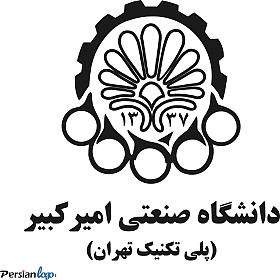 دانشگاه صنعتی امیرکبیردانشکده مهندسی هوافضاگزارش بازنگری برنامه آموزشی دوره کارشناسی مهندسی هوافضا(فاز دوم)مهرماه  1396مقدمه:دانشکده مهندسی هوافضا دانشگاه صنعتی امیرکبیر با حدود 30 سال سابقه در امر آموزش و پژوهش بعنوان اولین دانشکده مستقل هوافضا در کشور در راستای تحقق برنامه راهبردی آموزش دانشگاه صنعتی امیرکبیر و با استناد به رویه "اصلاح ساختار و برنامه‌های آموزشی کارشناسی" اقدام به تدوین برنامه جدیدکارشناسی مهندسی هوافضا نمود. با توجه به گذشت حدود 23 سال از تصویب برنامه قبلی در وزارت علوم، تحقیقات و فناوری و پیشرفت های انجام شده در شاخه های مختلف این حوزه در طول سالهای گذشته و همچنین موضوعات کاربردی جدید، برنامه پیش‌رو تهیه و تدوین شده است.اهداف برنامه آموزشی:هدف از اصلاح ساختار آموزشی دوره کارشناسی رشته مهندسی هوافضا، ایجاد یک برنامهی به‌روز، منعطف و رقابتپذیر بوده؛ به‌گونهای که بتواند به بهبود و ارتقاء سطح دانش و کارآیی فارغ التحصیلان این رشته منجر شود. مسئولیت این برنامهی آموزشی، تربیت مهندسانی است که تسلط کافی بر مبانی مهندسی هوافضا داشته و امکان فعالیت بعنوان کارآفرین، متخصص ویا محقق در این حوزه را دارا باشند. لازم بذکر است که جهتگیری برنامه در استفاده بهینه از نقاط قوت دانشکده و تجربیات و ارتباطات اعضاء هیات علمی در این برنامه می باشد. به طور خلاصه اهداف این برنامه تربیت فارغ التحصیلانی است که: . 1) – مهارت های لازم برای حرفه خود را فراگرفته و بتوانند این مهارت ها را در فعالیت های حرفه ای خود بکار ببرند. 2) – از انگیزه و توان کافی برای فراگیری مستمر و گسترش دانش و مهارت حرفه ای خود برخوردار باشند.3) – به عنوان مهندسین واجد شرایط و دارای معیارهای اخلاقی شناخته شده در انجام کارهای جمعی موفق باشند.تواناییهای فارغ التحصیلان:1- توانایی بکار گیری اصول ریاضی ، علوم و مهندسی 2- توانایی طراحی و انجام آزمایشهای مهندسی و همچنین تحلیل و تفسیر نتایج آزمایشات و داده های بدست آمده3- توانایی طراحی سیستم و قطعه برای پاسخگویی به نیازها با در نظر گرفتن محدودیتهای موجود 4-  توانایی کار در گروههایی با تخصصهای مختلف 5-  توانایی در تشخیص مشکلات مهندسی، ساده سازی و فرموله کردن و نهایتاً حل آنها 6- مسئولیت پذیری و رعایت صداقت در ارزش گذاری کار خود و دیگران7- توانایی در برقراری ارتباط کتبی و شفاهی موثر با دیگران8- توانایی فهم و درک تاثیر فعالیت ها و راه حل های مهندسی در گستره جهانی  9- درک و شناخت نیاز به آموزش ضمن کار و توانایی انجام آن در طول فعالیت حرفه ای 10- به روز بودن از لحاظ دانش های مرتبط حرفه ای 11-  توانایی استفاده از تکنیک ها، مهارت ها، ابزارها و نرم افزارهای مدرن مهندسی مورد نیازدر جدول 1 ارتباط بین توانایی‌های فارغ التحصیلان به اهداف برنامه آموزشی نشان داده شده است. در جدول 9 پس از معرفی دروس، ارتباط بین دروس برنامه و توانایی‌های مورد نظر فارغ التحصیلان مشخص شده است.جدول 1 - ارتباط توانایی‌های فارغ التحصیلان به اهداف برنامه آموزشیساختار کلی دروس:برنامه درسی پیشنهادی بدون گرایش بوده و دارای چهار بسته تخصصی 15 واحدی می باشد که به فارغ التحصیلان این امکان را میدهد تا  با توجه به علاقه آنها در یک زمینه مشخص تخصص کسب کنند. جدول 2 ساختار کلی دروس را نشان می‌دهد. بعلاوه دانشجویان این اختیار را دارند که از مجموعه 39 واحد دروس تخصصی مطابق توضیحات جدول 5، 30 واحد را انتخاب کنند. همچنین دانشجویان امکان انتخاب بسته تخصصی از یکی از مجموعه بسته‌های تخصصی این برنامه و یا بسته‌های سایر دانشکده‌ها با رعایت ظرفیت و گذراندن پیش‌نیازهای لازم را دارند.جداول 3 الی 8 بترتیب دروس پایه، اصلی، تخصصی، و بسته‌های اختیاری را نمایش می‌دهد.جدول 2 – مجموعه کلی دروس برنامه کارشناسی مهندسی هوافضاجدول 3 – مجموعه دروس پایهجدول 4 – مجموعه دروس اصلیجدول 5 – مجموعه دروس تخصصیجدول 6 – مجموعه دروس بسته آئرودینامیک و پیشرانشجدول 7 – مجموعه دروس بسته هوانوردیجدول 8 – مجموعه دروس بسته طراحی وسایل هوافضاییجدول 9 – مجموعه دروس بسته هدایت، کنترل و ناوبری سیستمهای هوافضاییجدول 10 - ارتباط دروس به توانایی‌های فارغ التحصیلانعنوان، هدف، رئوس مطالب، و پیش‌نیازهای دروسدروس پایه :دروس اصلی:دروس تخصصیدروس اختیاری بسته آئرودینامیک و پیشرانشدروس اختیاری بسته هوانوردیدروس اختیاری بسته طراحی وسایل هوافضاییدروس اختیاری بسته هدایت،کنترل و ناوبری سیستمهای هوافضاییتوانمندی‌هاتوانمندی‌هاتوانمندی‌هاتوانمندی‌هاتوانمندی‌هاتوانمندی‌هاتوانمندی‌هاتوانمندی‌هاتوانمندی‌هاتوانمندی‌هاتوانمندی‌هاتوانمندی‌هااهداف1234567891011اهداف1اهداف2اهداف3نوع درس تعداد واحد توضيحاتعمومی20مطابق دروس پيشنهادي دانشگاهپایه222 واحد نظری و 2 واحد عملیاصلی5347 واحد نظری، 5 واحد عملی، 1 واحد کارآموزی تخصصی30دانشجویان 30 واحد به اختیار (مطابق توضیحات جدول دروس تخصصی) اخذ می‌کنند.  بسته اختیاری15دانشجویان به اختیار (مطابق توضیحات جدول دروس بسته‌ها) 15 واحد از یکی از بسته‌های زیر اخذ می‌کنند:آئرودینامیک وپیشرانش، طراحی وسایل هوافضایی، هدایت کنترل و ناوبری سیستم های هوافضایی و هوانوردیجمع140ليست دروس پايهليست دروس پايهليست دروس پايهليست دروس پايهليست دروس پايهرديفعنوان درسواحدواحدپیش‌نیاز (هم‌نیاز)رديفعنوان درسنظریعملیپیش‌نیاز (هم‌نیاز)1رياضي 13-2رياضي 23رياضي 13معادلات ديفرانسيل 3رياضي 2 (همزمان)4الگوریتم ها و برنامه‌نویسی كامپيوتر3-5محاسبات عددي 2الگوریتم ها و برنامه‌نویسی كامپيوتر6فيزيك 13-7آزمايشگاه فيزيك 11(فيزيك 1)8فيزيك 23(فيزيك 1)9آزمايشگاه فيزيك 21(فيزيك 2) همزمانجمعجمع202ليست دروس اصليليست دروس اصليليست دروس اصليليست دروس اصليليست دروس اصليرديفعنوان درسواحدواحدپیش‌نیاز (هم‌نیاز)رديفعنوان درسنظریعملیپیش‌نیاز (هم‌نیاز)1استاتیک3ریاضی 12مبانی مهندسی برق و الکترونیک3فیزیک 23دینامیک 13استاتیک4مقاومت مصالح3استاتیک5ریاضیات مهندسی3ریاضی 2و معادلات ديفرانسيل6آزمایشگاه مبانی مهندسی برق و الکترونیک1آز فیزیک 2 و مبانی مهندسی برق و الکترونیک7مقدمه ای بر مهندسی هوافضا2-8مکانیک سیالات3استاتیک 9ترمودینامیک 13فیزیک 110آزمایشگاه مقاومت مصالح1مقاومت مصالح 11آزمایشگاه مکانیک سیالات1مکانیک سیالات12ترمودینامیک 23ترمودینامیک113ارتعاشات مکانیکی   3 دینامیک 1 و ریاضیات مهندسی 14علم مواد 3مقاومت مصالح15کنترل اتوماتیک3(ارتعاشات مکانیکی) همزمان16انتقال حرارت3ترمودینامیک117آز ترمودینامیک و انتقال حرارت1ترمودینامیک1 (همزمان)18نقشه کشی صنعتی 111-19تحلیل سازه های هوایی3مقاومت مصالح- الگوریتم ها و  برنامه نویسی کامپیوتر20دینامیک 22دینامیک 121کارگاه ورقکاری و جوشکاری (عمومی)1-22روش تحقیق و گزارش نویسی2ترم 4 به بعد23کارآموزی1گذراندن 100 واحدجمعجمع467ليست دروس تخصصي مهندسی مواد و متالورژیليست دروس تخصصي مهندسی مواد و متالورژیليست دروس تخصصي مهندسی مواد و متالورژیليست دروس تخصصي مهندسی مواد و متالورژیليست دروس تخصصي مهندسی مواد و متالورژیرديفعنوان درسواحدواحدپیش‌نیاز (هم‌نیاز)رديفعنوان درسنظریعملیپیش‌نیاز (هم‌نیاز)1آئرودینامیک1 *3مکانیک سیالات2آئرودینامیک2 *3ترمودینامیک 2 و آئرودینامیک13طراحی هواپیما1 *3مکانیک پرواز14آزمایشگاه آیرودینامیک1 *1آئرودینامیک15مکانیک پرواز 1 *3آئرودینامیک16مکانیک پرواز 23مکانیک پرواز1 و دینامیک 2 7اصول جلوبرنده ها *3ترمودینامیک 2 و  آئرودینامیک 2 8آزمایشگاه آیرودینامیک 21آئرودینامیک 29کارگاه ابزار دقیق *1ترم شش به بعد10کارگاه موتور *1ترم شش به بعد11کارگاه بدنه و سیستم های هواپیما1ترم شش به بعد 12کارگاه اویونیک1کارگاه ابزاردقیق و اندازه گیری در هواپیما13سیستم مدیریت ایمنی و صلاحیت پروازی  3ترم شش به بعد14پروژه تخصصی *3حداقل 100 واحد15طراحی سازه های هوایی3تحلیل سازه های هوایی16مقدمه ای بر مکانیک سیالات عددی3محاسبات عددی-  آیرودینامیک 217آزمایشگاه دینامیک پرواز و کنترل118آزمایشگاه ارتعاشات و سیستمهای دینامیکی119آزمایشگاه احتراق1جمعجمع309توضیحات: *- اخذ این دروس از لیست دروس تخصصی الزامی است. - از جدول دروس تخصصی حداقل 30 واحد باید اخذ گردد.توضیحات: *- اخذ این دروس از لیست دروس تخصصی الزامی است. - از جدول دروس تخصصی حداقل 30 واحد باید اخذ گردد.توضیحات: *- اخذ این دروس از لیست دروس تخصصی الزامی است. - از جدول دروس تخصصی حداقل 30 واحد باید اخذ گردد.توضیحات: *- اخذ این دروس از لیست دروس تخصصی الزامی است. - از جدول دروس تخصصی حداقل 30 واحد باید اخذ گردد.توضیحات: *- اخذ این دروس از لیست دروس تخصصی الزامی است. - از جدول دروس تخصصی حداقل 30 واحد باید اخذ گردد.رديفعنوان درسواحدواحدپیش‌نیاز (هم‌نیاز)رديفعنوان درسنظریعملیپیش‌نیاز (هم‌نیاز)1مقدمه ای بر مکانیک سیالات عددی3محاسبات عددی و آئرودینامیک 22روشهای تجربی در آیرودینامیک3آئرودینامیک 23آئرودینامیک 33آئرودینامیک 24آئرودینامیک هلیکوپتر3آئرودینامیک 25توروماشینها3آئرودینامیک 2 و ترمودینامیک 2 6اصول راکتها3اصول جلوبرنده ها7سوخت و احتراق3ترمودینامیک 28اصول طراحی توربین های گازی39پیشرانش فضایی3جمعجمع27توضيحات: - از یک بسته حداکثر 15 واحد به اختیار اخذ شود.- اخذ یک درس از بسته های دیگر آموزشی مجاز است.توضيحات: - از یک بسته حداکثر 15 واحد به اختیار اخذ شود.- اخذ یک درس از بسته های دیگر آموزشی مجاز است.توضيحات: - از یک بسته حداکثر 15 واحد به اختیار اخذ شود.- اخذ یک درس از بسته های دیگر آموزشی مجاز است.توضيحات: - از یک بسته حداکثر 15 واحد به اختیار اخذ شود.- اخذ یک درس از بسته های دیگر آموزشی مجاز است.توضيحات: - از یک بسته حداکثر 15 واحد به اختیار اخذ شود.- اخذ یک درس از بسته های دیگر آموزشی مجاز است.رديفعنوان درسواحدواحدپیش‌نیاز (هم‌نیاز)رديفعنوان درسنظریعملیپیش‌نیاز (هم‌نیاز)1مقدمه ای بر مهندسی هوافضا3-2اویونیک33آزمایش پرواز34اصول شبیه سازی پرواز35سیستم مدیریت ایمینی و صلاحیت پروازی36مدیریت تعمیر و نگهداری37 و 8حداکثر دو درس از بسته دانشکده صنایع شامل (اقتصاد مهندسی ، اصول مدیریت و تئوری سازمان، اصول حسابداری و هزینه یابی،مدیریت و کنترل پروژه)3+3جمعجمع24توضيحات: - از یک بسته حداکثر 15 واحد به اختیار اخذ شود.- اخذ یک درس از بسته های دیگر آموزشی مجاز است.توضيحات: - از یک بسته حداکثر 15 واحد به اختیار اخذ شود.- اخذ یک درس از بسته های دیگر آموزشی مجاز است.توضيحات: - از یک بسته حداکثر 15 واحد به اختیار اخذ شود.- اخذ یک درس از بسته های دیگر آموزشی مجاز است.توضيحات: - از یک بسته حداکثر 15 واحد به اختیار اخذ شود.- اخذ یک درس از بسته های دیگر آموزشی مجاز است.توضيحات: - از یک بسته حداکثر 15 واحد به اختیار اخذ شود.- اخذ یک درس از بسته های دیگر آموزشی مجاز است.رديفعنوان درسواحدواحدپیش‌نیاز (هم‌نیاز)رديفعنوان درسنظریعملیپیش‌نیاز (هم‌نیاز)1طراحی هواپیما2  3طراحی هواپیما1 2طراحی سازه های هوایی3تحلیل سازه های هوایی3طراحی اجزاء 13مقاومت مصالح و دینامیک 24اصول طراحی سازه فضاپیما و ماهواره35طراحی مقدماتی پرتابه36اصول طراحی بالگرد37روشهای اجزاء محدود38مواد مرکب39طراحی به کمک کامپیوتر310اصول طراحی توربین های گازی311آیرودینامیک33آیرودینامیک2جمعجمع33توضيحات: - از یک بسته حداکثر 15 واحد به اختیار اخذ شود.- اخذ یک درس از بسته های دیگر آموزشی مجاز است.توضيحات: - از یک بسته حداکثر 15 واحد به اختیار اخذ شود.- اخذ یک درس از بسته های دیگر آموزشی مجاز است.توضيحات: - از یک بسته حداکثر 15 واحد به اختیار اخذ شود.- اخذ یک درس از بسته های دیگر آموزشی مجاز است.توضيحات: - از یک بسته حداکثر 15 واحد به اختیار اخذ شود.- اخذ یک درس از بسته های دیگر آموزشی مجاز است.توضيحات: - از یک بسته حداکثر 15 واحد به اختیار اخذ شود.- اخذ یک درس از بسته های دیگر آموزشی مجاز است.رديفعنوان درسواحدواحدپیش‌نیاز (هم‌نیاز)رديفعنوان درسنظریعملیپیش‌نیاز (هم‌نیاز)1مکانیک مدارهای فضایی3ریاضیات مهندسی و دینامیک 22اویونیک33آزمایش پرواز3مکانیک پرواز14اصول شبیه سازی پرواز35طراحی سیستم های هوشمند36مکاترونیک37طراحی،کنترل و کاربرد سیستم های ماهواره ای3کنترل اتوماتیک8اصول راکتها3اصول جلوبرنده ها9سیستم های اتوماتیک در فضا3کنترل اتوماتیک10پیشرانش فضایی3جمعجمع30توضيحات: - از یک بسته حداکثر 15 واحد به اختیار اخذ شود.- اخذ یک درس از بسته های دیگر آموزشی مجاز استتوضيحات: - از یک بسته حداکثر 15 واحد به اختیار اخذ شود.- اخذ یک درس از بسته های دیگر آموزشی مجاز استتوضيحات: - از یک بسته حداکثر 15 واحد به اختیار اخذ شود.- اخذ یک درس از بسته های دیگر آموزشی مجاز استتوضيحات: - از یک بسته حداکثر 15 واحد به اختیار اخذ شود.- اخذ یک درس از بسته های دیگر آموزشی مجاز استتوضيحات: - از یک بسته حداکثر 15 واحد به اختیار اخذ شود.- اخذ یک درس از بسته های دیگر آموزشی مجاز است1234567891011دروس پایهرياضي 1دروس پایهرياضي 2دروس پایهمعادلات ديفرانسيل دروس پایهبرنامه‌نویسی كامپيوتردروس پایهمحاسبات عددي دروس پایهفيزيك 1دروس پایهآزمايشگاه فيزيك 1دروس پایهفيزيك 2دروس پایهآزمايشگاه فيزيك 2دروس اصلیاستاتیکدروس اصلیمبانی مهندسی برق و الکترونیکدروس اصلیدینامیک 1دروس اصلیمقاومت مصالحدروس اصلیریاضیات مهندسیدروس اصلیآزمایشگاه مبانی مهندسی برق و الکترونیکدروس اصلیمقدمه ای بر مهندسی هوافضادروس اصلیمکانیک سیالاتدروس اصلیترمودینامیک 1دروس اصلیآزمایشگاه مقاومت مصالحدروس اصلیآزمایشگاه مکانیک سیالاتدروس اصلیترمودینامیک 2دروس اصلیارتعاشات مکانیکیدروس اصلیعلم مواد دروس اصلیکنترل اتوماتیکدروس اصلیانتقال حرارتدروس اصلیآز ترمودینامیک و انتقال حرارتدروس اصلینقشه کشی صنعتی 1دروس اصلیتحلیل سازه های هواییدروس اصلیدینامیک 2دروس اصلیکارگاه ورقکاری و جوشکاری (عمومی)دروس اصلیروش تحقیق و گزارش نویسیدروس اصلیکارآموزیدروس تخصصیآئرودینامیک1 *دروس تخصصیآئرودینامیک2 *دروس تخصصیطراحی هواپیما1 *دروس تخصصیآزمایشگاه آیرودینامیک1 *دروس تخصصیمکانیک پرواز 1 *دروس تخصصیمکانیک پرواز 2دروس تخصصیاصول جلوبرنده ها *دروس تخصصیآزمایشگاه آیرودینامیک 2دروس تخصصیکارگاه ابزار دقیق و اندازه گیری در هواپیما *دروس تخصصیکارگاه موتور*دروس تخصصیکارگاه بدنه و سیستم های هواپیمادروس تخصصیکارگاه اویونیکدروس تخصصیسیستم مدیریت ایمنی و صلاحیت پروازی  دروس تخصصیپروژه تخصصی *دروس تخصصیطراحی سازه های هواییدروس تخصصیآزمایشگاه ارتعاشات و سیستمهای دینامیکیدروس تخصصیآزمایشگاه احتراقمقدمه ای بر مکانیک سیالات عددیدروس اختیاری بسته های تخصصیروشهای تجربی در آیرودینامیکدروس اختیاری بسته های تخصصیآئرودینامیک 3دروس اختیاری بسته های تخصصیآئرودینامیک هلیکوپتردروس اختیاری بسته های تخصصیتوروماشینهادروس اختیاری بسته های تخصصیاصول راکتهادروس اختیاری بسته های تخصصیسوخت و احتراقدروس اختیاری بسته های تخصصیاصول طراحی توربین های گازیدروس اختیاری بسته های تخصصیپیشرانش فضاییدروس اختیاری بسته های تخصصیاویونیکدروس اختیاری بسته های تخصصیآزمایش پروازدروس اختیاری بسته های تخصصیاصول شبیه سازی پروازدروس اختیاری بسته های تخصصیمدیریت تعمیر و نگهداریدروس اختیاری بسته های تخصصیحداکثر دو درس از بسته دانشکده صنایع شامل (اقتصاد مهندسی ، اصول مدیریت و تئوری سازمان، اصول حسابداری و هزینه یابی،مدیریت و منترل پروژه)دروس اختیاری بسته های تخصصیطراحی هواپیما2  دروس اختیاری بسته های تخصصیطراحی سازه های هواییدروس اختیاری بسته های تخصصیطراحی اجزاء 1دروس اختیاری بسته های تخصصیاصول طراحی سازه فضاپیما و ماهوارهدروس اختیاری بسته های تخصصیطراحی مقدماتی پرتابهدروس اختیاری بسته های تخصصیاصول طراحی بالگرددروس اختیاری بسته های تخصصیروشهای اجزاء محدوددروس اختیاری بسته های تخصصیمواد مرکبدروس اختیاری بسته های تخصصیطراحی به کمک کامپیوتردروس اختیاری بسته های تخصصیاصول طراحی توربین های گازیدروس اختیاری بسته های تخصصیمکانیک مدارهای فضاییدروس اختیاری بسته های تخصصیاویونیکدروس اختیاری بسته های تخصصیآزمایش پروازدروس اختیاری بسته های تخصصیاصول شبیه سازی پروازدروس اختیاری بسته های تخصصیطراحی سیستم های هوشمنددروس اختیاری بسته های تخصصیمکاترونیکدروس اختیاری بسته های تخصصیطراحی،کنترل و کاربرد سیستم های ماهواره ایدروس اختیاری بسته های تخصصیاصول راکتهادروس اختیاری بسته های تخصصیسیستم های اتوماتیک در فضادروس اختیاری بسته های تخصصیپیشرانش فضاییعنوان درس: رياضي عمومی 13 واحدپیش‌نیاز (هم‌نیاز): -هدف: آشنایی با ریاضیات پایه شامل روابط تک متغیره، فنون مشتق‌گیری و انتگرال‌گیریهدف: آشنایی با ریاضیات پایه شامل روابط تک متغیره، فنون مشتق‌گیری و انتگرال‌گیریهدف: آشنایی با ریاضیات پایه شامل روابط تک متغیره، فنون مشتق‌گیری و انتگرال‌گیریرئوس مطالب: مطابق با سیلابس مصوب وزارت علومرئوس مطالب: مطابق با سیلابس مصوب وزارت علومرئوس مطالب: مطابق با سیلابس مصوب وزارت علومعنوان درس: رياضي عمومی 23 واحدپیش‌نیاز (هم‌نیاز): رياضي 1هدف: ادامه آشنایی با ریاضیات پایه شامل معادلات پارامتری، توابع چند متغیره و انتگرال‌گیری دوگانههدف: ادامه آشنایی با ریاضیات پایه شامل معادلات پارامتری، توابع چند متغیره و انتگرال‌گیری دوگانههدف: ادامه آشنایی با ریاضیات پایه شامل معادلات پارامتری، توابع چند متغیره و انتگرال‌گیری دوگانهرئوس مطالب: مطابق با سیلابس مصوب وزارت علومرئوس مطالب: مطابق با سیلابس مصوب وزارت علومرئوس مطالب: مطابق با سیلابس مصوب وزارت علومعنوان درس: معادلات ديفرانسيل 3 واحدپیش‌نیاز (هم‌نیاز): رياضي 2هدف: آشنایی با روش‌های مختلف حل معادلات دیفرانسیلهدف: آشنایی با روش‌های مختلف حل معادلات دیفرانسیلهدف: آشنایی با روش‌های مختلف حل معادلات دیفرانسیلرئوس مطالب: مطابق با سیلابس مصوب وزارت علومرئوس مطالب: مطابق با سیلابس مصوب وزارت علومرئوس مطالب: مطابق با سیلابس مصوب وزارت علومعنوان درس: الگوریتم ها و برنامه‌نویسی كامپيوتر3 واحدپیش‌نیاز (هم‌نیاز): -هدف: آشنایی با اصول برنامه‌نویسی، شیوه‌های برنامه‌نویسی و یادگیری یک زبان برنامه‌نویسی متداول برای حل مسائل مهندسیهدف: آشنایی با اصول برنامه‌نویسی، شیوه‌های برنامه‌نویسی و یادگیری یک زبان برنامه‌نویسی متداول برای حل مسائل مهندسیهدف: آشنایی با اصول برنامه‌نویسی، شیوه‌های برنامه‌نویسی و یادگیری یک زبان برنامه‌نویسی متداول برای حل مسائل مهندسیرئوس مطالب: مطابق با سیلابس مصوب وزارت علومرئوس مطالب: مطابق با سیلابس مصوب وزارت علومرئوس مطالب: مطابق با سیلابس مصوب وزارت علومعنوان درس: محاسبات عددي2 واحدپیش‌نیاز (هم‌نیاز): الگوریتم ها و برنامه‌نویسی كامپيوترهدف: آشنايي دانشجويان با روشهاي عددي در محاسبات مهندسيهدف: آشنايي دانشجويان با روشهاي عددي در محاسبات مهندسيهدف: آشنايي دانشجويان با روشهاي عددي در محاسبات مهندسيرئوس مطالب: خطاها و اشتباهاتدرونیابی و برونیابی و برازش منحنیحل معادلات غیر خطی و حل دستگاه های معادلات غیرخطیمشتق گیری عددیانتگرال گیری عددیحل عددی معادلات دیفرانسیل مرتبه یک و بالاتر، حل عددی دستگاه معادلات دیفرانسیلحل دستگاه معادلات خطیرئوس مطالب: خطاها و اشتباهاتدرونیابی و برونیابی و برازش منحنیحل معادلات غیر خطی و حل دستگاه های معادلات غیرخطیمشتق گیری عددیانتگرال گیری عددیحل عددی معادلات دیفرانسیل مرتبه یک و بالاتر، حل عددی دستگاه معادلات دیفرانسیلحل دستگاه معادلات خطیرئوس مطالب: خطاها و اشتباهاتدرونیابی و برونیابی و برازش منحنیحل معادلات غیر خطی و حل دستگاه های معادلات غیرخطیمشتق گیری عددیانتگرال گیری عددیحل عددی معادلات دیفرانسیل مرتبه یک و بالاتر، حل عددی دستگاه معادلات دیفرانسیلحل دستگاه معادلات خطیعنوان درس: فيزيك 13 واحدپیش‌نیاز (هم‌نیاز): -هدف: آشنایی با مفاهیم اساسی فیزیک عمومی مربوط به دینامیک اجسام، کار، انرژی و ترمودینامیکهدف: آشنایی با مفاهیم اساسی فیزیک عمومی مربوط به دینامیک اجسام، کار، انرژی و ترمودینامیکهدف: آشنایی با مفاهیم اساسی فیزیک عمومی مربوط به دینامیک اجسام، کار، انرژی و ترمودینامیکرئوس مطالب: مطابق با سیلابس مصوب وزارت علومرئوس مطالب: مطابق با سیلابس مصوب وزارت علومرئوس مطالب: مطابق با سیلابس مصوب وزارت علومعنوان درس: فيزيك 23 واحدپیش‌نیاز (هم‌نیاز): فيزيك 1هدف: آشنایی با مفاهیم اساسی فیزیک عمومی مربوط به الکتریسیته و مغناطیسهدف: آشنایی با مفاهیم اساسی فیزیک عمومی مربوط به الکتریسیته و مغناطیسهدف: آشنایی با مفاهیم اساسی فیزیک عمومی مربوط به الکتریسیته و مغناطیسرئوس مطالب: مطابق با سیلابس مصوب وزارت علومرئوس مطالب: مطابق با سیلابس مصوب وزارت علومرئوس مطالب: مطابق با سیلابس مصوب وزارت علومعنوان درس: آزمايشگاه فيزيك 11 واحدپیش‌نیاز (هم‌نیاز): (فيزيك 1)هدف: انجام عملی آزمایشات برای درک بهتر مفاهیم اساسی فیزیک عمومی 1هدف: انجام عملی آزمایشات برای درک بهتر مفاهیم اساسی فیزیک عمومی 1هدف: انجام عملی آزمایشات برای درک بهتر مفاهیم اساسی فیزیک عمومی 1رئوس مطالب: مطابق با سیلابس مصوب وزارت علومرئوس مطالب: مطابق با سیلابس مصوب وزارت علومرئوس مطالب: مطابق با سیلابس مصوب وزارت علومعنوان درس: آزمايشگاه فيزيك 21 واحدپیش‌نیاز (هم‌نیاز): (فيزيك 2)هدف: انجام عملی آزمایشات برای درک بهتر مفاهیم اساسی فیزیک عمومی 2هدف: انجام عملی آزمایشات برای درک بهتر مفاهیم اساسی فیزیک عمومی 2هدف: انجام عملی آزمایشات برای درک بهتر مفاهیم اساسی فیزیک عمومی 2رئوس مطالب: مطابق با سیلابس مصوب وزارت علومرئوس مطالب: مطابق با سیلابس مصوب وزارت علومرئوس مطالب: مطابق با سیلابس مصوب وزارت علومعنوان درس: استاتیک3 واحدپیش‌نیاز (هم‌نیاز): ریاضی 1 هدف:. آشنایی دانشجویان با تحلیلی اجسام و سازه های دو بعدی و سه بعدی در حالت ایستا، تحلیل بارهای گسترده و تعیین خواص اینزسی اجسامهدف:. آشنایی دانشجویان با تحلیلی اجسام و سازه های دو بعدی و سه بعدی در حالت ایستا، تحلیل بارهای گسترده و تعیین خواص اینزسی اجسامهدف:. آشنایی دانشجویان با تحلیلی اجسام و سازه های دو بعدی و سه بعدی در حالت ایستا، تحلیل بارهای گسترده و تعیین خواص اینزسی اجسامرئوس مطالب:مقدمه اي بر استاتيکسيستم هاي نيروييتعادلسازه هانیروهای گستردهکار مجازیگشتاور اینرسیاصطکاکرئوس مطالب:مقدمه اي بر استاتيکسيستم هاي نيروييتعادلسازه هانیروهای گستردهکار مجازیگشتاور اینرسیاصطکاکرئوس مطالب:مقدمه اي بر استاتيکسيستم هاي نيروييتعادلسازه هانیروهای گستردهکار مجازیگشتاور اینرسیاصطکاکعنوان درس: مبانی مهندسی برق و الکترونیک3 واحدپیش‌نیاز (هم‌نیاز): فیزیک 2هدف: هدف: هدف: رئوس مطالب: مطابق با سیلابس مصوب وزارت علومرئوس مطالب: مطابق با سیلابس مصوب وزارت علومرئوس مطالب: مطابق با سیلابس مصوب وزارت علومعنوان درس: دینامیک13 واحدپیش‌نیاز (هم‌نیاز): استاتیکهدف: آشنایی با سینماتیک ذرات و اجسام ، تحلیل سینتیک ذرات به کمک قانون دوم نیوتن روش انرژی و اندازه حرکت خطیهدف: آشنایی با سینماتیک ذرات و اجسام ، تحلیل سینتیک ذرات به کمک قانون دوم نیوتن روش انرژی و اندازه حرکت خطیهدف: آشنایی با سینماتیک ذرات و اجسام ، تحلیل سینتیک ذرات به کمک قانون دوم نیوتن روش انرژی و اندازه حرکت خطیرئوس مطالب: تعاریف و مفاهیم کلیسینماتیک ذرهحرکت های نسبیسنیماتیک جسم صلب در فضاسینتیک ذرهروش کار و انرژی جنبشیروش ایمپالس- مومنتم خطیرئوس مطالب: تعاریف و مفاهیم کلیسینماتیک ذرهحرکت های نسبیسنیماتیک جسم صلب در فضاسینتیک ذرهروش کار و انرژی جنبشیروش ایمپالس- مومنتم خطیرئوس مطالب: تعاریف و مفاهیم کلیسینماتیک ذرهحرکت های نسبیسنیماتیک جسم صلب در فضاسینتیک ذرهروش کار و انرژی جنبشیروش ایمپالس- مومنتم خطیعنوان درس: مقاومت مصالح 3 واحدپیش‌نیاز (هم‌نیاز): استاتیکهدف: ایجاد توانایی برای محاسبه تنش در اعضاء سازه ای تحت انواع بارگذاری و ارزیابی مقاومت آنها.هدف: ایجاد توانایی برای محاسبه تنش در اعضاء سازه ای تحت انواع بارگذاری و ارزیابی مقاومت آنها.هدف: ایجاد توانایی برای محاسبه تنش در اعضاء سازه ای تحت انواع بارگذاری و ارزیابی مقاومت آنها.رئوس مطالب: مقدمه ای بر مقاومت مصالح تنش تحت بار محوریکرنش – قانون هوک – مسائل بارگذاری محوریپیچش خمش خالص تیرهاتنش برشی در تیرهامسائل تنش چند محوری – شرایط تنش صفحه ای و کرنش صفحه ای – معیارهای شکستتنش مرکب و اصل بر هم نهیرئوس مطالب: مقدمه ای بر مقاومت مصالح تنش تحت بار محوریکرنش – قانون هوک – مسائل بارگذاری محوریپیچش خمش خالص تیرهاتنش برشی در تیرهامسائل تنش چند محوری – شرایط تنش صفحه ای و کرنش صفحه ای – معیارهای شکستتنش مرکب و اصل بر هم نهیرئوس مطالب: مقدمه ای بر مقاومت مصالح تنش تحت بار محوریکرنش – قانون هوک – مسائل بارگذاری محوریپیچش خمش خالص تیرهاتنش برشی در تیرهامسائل تنش چند محوری – شرایط تنش صفحه ای و کرنش صفحه ای – معیارهای شکستتنش مرکب و اصل بر هم نهیعنوان درس: ریاضیات مهندسی3 واحدپیش‌نیاز (هم‌نیاز): ریاضی 2 و معادلات ديفرانسيلهدف: يادگيري سري،انتگرا ل و تبدِيل فوريه- تبدِيل لاپلاس- يادگيري انواع معادلات PDE و روش حل- يادگيري اصول اعداد مختلط شامل مشتق، حد، انتگرال، سري و بحث انتگرال مانده اي، نگاشتهدف: يادگيري سري،انتگرا ل و تبدِيل فوريه- تبدِيل لاپلاس- يادگيري انواع معادلات PDE و روش حل- يادگيري اصول اعداد مختلط شامل مشتق، حد، انتگرال، سري و بحث انتگرال مانده اي، نگاشتهدف: يادگيري سري،انتگرا ل و تبدِيل فوريه- تبدِيل لاپلاس- يادگيري انواع معادلات PDE و روش حل- يادگيري اصول اعداد مختلط شامل مشتق، حد، انتگرال، سري و بحث انتگرال مانده اي، نگاشترئوس مطالب: مرور معادلات ديفرانسيل ODE ، دسته بندي و نحوه حلسري فوريه، انتگرال فوريه، تبديلات فوريه و تبدیل لاپلاسمعادلات PDEمتغير هاي مختلطرئوس مطالب: مرور معادلات ديفرانسيل ODE ، دسته بندي و نحوه حلسري فوريه، انتگرال فوريه، تبديلات فوريه و تبدیل لاپلاسمعادلات PDEمتغير هاي مختلطرئوس مطالب: مرور معادلات ديفرانسيل ODE ، دسته بندي و نحوه حلسري فوريه، انتگرال فوريه، تبديلات فوريه و تبدیل لاپلاسمعادلات PDEمتغير هاي مختلطعنوان درس: آزمایشگاه مبانی مهندسی برق و الکترونیک1 واحدپیش‌نیاز (هم‌نیاز): آز فیزیک 2- مبانی مهندسی برق و الکترونیکهدف: هدف: هدف: رئوس مطالب: مطابق با سیلابس مصوب وزارت علومرئوس مطالب: مطابق با سیلابس مصوب وزارت علومرئوس مطالب: مطابق با سیلابس مصوب وزارت علومعنوان درس: مقدمه ای بر مهندسی هوافضا3 واحدپیش‌نیاز (هم‌نیاز): -هدف: آشنائی دانشجویان ورودی با رشته مهندسی هوافضا به منظور کمک به ایشان برای مسیریابی بهتر در طول دوران تحصیل و برنامه ریزی برای آینده کاری خود پس از فراغت از تحصیل.هدف: آشنائی دانشجویان ورودی با رشته مهندسی هوافضا به منظور کمک به ایشان برای مسیریابی بهتر در طول دوران تحصیل و برنامه ریزی برای آینده کاری خود پس از فراغت از تحصیل.هدف: آشنائی دانشجویان ورودی با رشته مهندسی هوافضا به منظور کمک به ایشان برای مسیریابی بهتر در طول دوران تحصیل و برنامه ریزی برای آینده کاری خود پس از فراغت از تحصیل.رئوس مطالب: آشنائی با آموزش عالیمعرفی مهندسی بصورت عام و مهندسی هوافضا بصورت خاصمعرفی وسایل نقلیه هوائی و فضائی و اجزاء آنهامعرفی توانمندی های دانشکدهآئرودینامیک مقدماتیمکانیک پرواز و کنترل مقدماتیسازه مقدماتیپیشرانه مقدماتیرئوس مطالب: آشنائی با آموزش عالیمعرفی مهندسی بصورت عام و مهندسی هوافضا بصورت خاصمعرفی وسایل نقلیه هوائی و فضائی و اجزاء آنهامعرفی توانمندی های دانشکدهآئرودینامیک مقدماتیمکانیک پرواز و کنترل مقدماتیسازه مقدماتیپیشرانه مقدماتیرئوس مطالب: آشنائی با آموزش عالیمعرفی مهندسی بصورت عام و مهندسی هوافضا بصورت خاصمعرفی وسایل نقلیه هوائی و فضائی و اجزاء آنهامعرفی توانمندی های دانشکدهآئرودینامیک مقدماتیمکانیک پرواز و کنترل مقدماتیسازه مقدماتیپیشرانه مقدماتیعنوان درس: مکانیک سیالات3 واحدپیش‌نیاز (هم‌نیاز): استاتیک هدف: فهم اولیه مفاهیم مکانیک سیالات و پدیده‌های آن و ارائه مقدمه‌ای از معادلات ناویر استوکس برای دانشجویان سال دوم کارشناسیهدف: فهم اولیه مفاهیم مکانیک سیالات و پدیده‌های آن و ارائه مقدمه‌ای از معادلات ناویر استوکس برای دانشجویان سال دوم کارشناسیهدف: فهم اولیه مفاهیم مکانیک سیالات و پدیده‌های آن و ارائه مقدمه‌ای از معادلات ناویر استوکس برای دانشجویان سال دوم کارشناسیرئوس مطالب: مفهوم یک سیالسیال به عنوان یک ماده پیوستهشکل خطوط: خطوط جریان، تیوب جریان، خطوط مسیر و خطوط زماننیروهای وارد بر المان سیالقوانین فیزیکی مکانیک سیالاتفرم دیفرانسیلی معادلات بقاجریان درون لولهنیروی پسآ روی صفحه تختمباحث تکمیلیرئوس مطالب: مفهوم یک سیالسیال به عنوان یک ماده پیوستهشکل خطوط: خطوط جریان، تیوب جریان، خطوط مسیر و خطوط زماننیروهای وارد بر المان سیالقوانین فیزیکی مکانیک سیالاتفرم دیفرانسیلی معادلات بقاجریان درون لولهنیروی پسآ روی صفحه تختمباحث تکمیلیرئوس مطالب: مفهوم یک سیالسیال به عنوان یک ماده پیوستهشکل خطوط: خطوط جریان، تیوب جریان، خطوط مسیر و خطوط زماننیروهای وارد بر المان سیالقوانین فیزیکی مکانیک سیالاتفرم دیفرانسیلی معادلات بقاجریان درون لولهنیروی پسآ روی صفحه تختمباحث تکمیلیعنوان درس: ترمودینامیک13 واحدپیش‌نیاز (هم‌نیاز): فیزیک1هدف:. آشنائی با قوانین پایه فیزیکی و کاربرد آنها در ترمودینامیکهدف:. آشنائی با قوانین پایه فیزیکی و کاربرد آنها در ترمودینامیکهدف:. آشنائی با قوانین پایه فیزیکی و کاربرد آنها در ترمودینامیکرئوس مطالب:      تعریف و تاریخچه علم ترمو دینامیک ، سیستم ترمودینامیکی و حجم مشخصه (حجم کنترل)، خواص و حالت یک ماده، فرآیند و چرخه (سیکل)، اصل صفرترمودینامیک، اشل های دما.      تعادل فازهای سه گانه (بخار، مایع، جامد) ، سیالات حالت گازهای کامل و گازهای حقیقی ، جداول خواص ترمودینامیکی، قاعده فازگیبس.     تعریف کار،کارجابجائی مرزیک سیستم تراکم پذیر نزد فرآیند شبه تعادلی، تعریف حرارت، مقایسه کار و حرارت.    اصل اول ترمودینامیک برای یک سیستم با گردش در یک چرخه ، اصل اول ترمودینامیک برای یک سیستم با تغییر حالت، انرژی درونی، اصل بقا، جرم، اصل اول ترمودینامیک برای حجم مشخصه، آنتالپی ، حالت یکنواخت، فرآیند با جریان یکنواخت، حالت یکسان(   Uniform) ، فرآیند با جریان یکسان ، گرمای ویژه در حجم ثابت، گرمای ویژه در فشار ثابت، فرآیند شبه تعادلی در سیستم با فشار ثابت، انرژی درونی، آنتالپی و گرمای ویژه گازهای کامل.     ماشینهای حرارتی و مبردها، بازده آنها، اصل دوم ترمودینامیک، فرآیند برگشت پذیر، عواملی که موجب برگشت ناپذیری فرآیند میشوند.آنالیزابعادی: دیمانسیون، نظرید پی، اعداد بدون بعد، اعداد اویلر، رینولدز، فراد، ماخ، وبر، تشابه و مطالعات مدلی. اثرات لزجت و مقاومت در جریان : جریان آرام بین دو صفحه موازی و روی سطح شیب دار، جریلان آرام توسعه یافته در لوله ، معادله پوازوی، عددرینولذز در جریان مغشوش، توزیع سرعت در جریان مغشوش، لایه مرزی، جدائی، نیروی وارد بر اجسام واقع در جریان (نیروی پا- Drag) ، اصطکاک در رابطه با جریان در سطوح (جریان در لوله و کانال باز) و مثالهای مربوطه، رئوس مطالب:      تعریف و تاریخچه علم ترمو دینامیک ، سیستم ترمودینامیکی و حجم مشخصه (حجم کنترل)، خواص و حالت یک ماده، فرآیند و چرخه (سیکل)، اصل صفرترمودینامیک، اشل های دما.      تعادل فازهای سه گانه (بخار، مایع، جامد) ، سیالات حالت گازهای کامل و گازهای حقیقی ، جداول خواص ترمودینامیکی، قاعده فازگیبس.     تعریف کار،کارجابجائی مرزیک سیستم تراکم پذیر نزد فرآیند شبه تعادلی، تعریف حرارت، مقایسه کار و حرارت.    اصل اول ترمودینامیک برای یک سیستم با گردش در یک چرخه ، اصل اول ترمودینامیک برای یک سیستم با تغییر حالت، انرژی درونی، اصل بقا، جرم، اصل اول ترمودینامیک برای حجم مشخصه، آنتالپی ، حالت یکنواخت، فرآیند با جریان یکنواخت، حالت یکسان(   Uniform) ، فرآیند با جریان یکسان ، گرمای ویژه در حجم ثابت، گرمای ویژه در فشار ثابت، فرآیند شبه تعادلی در سیستم با فشار ثابت، انرژی درونی، آنتالپی و گرمای ویژه گازهای کامل.     ماشینهای حرارتی و مبردها، بازده آنها، اصل دوم ترمودینامیک، فرآیند برگشت پذیر، عواملی که موجب برگشت ناپذیری فرآیند میشوند.آنالیزابعادی: دیمانسیون، نظرید پی، اعداد بدون بعد، اعداد اویلر، رینولدز، فراد، ماخ، وبر، تشابه و مطالعات مدلی. اثرات لزجت و مقاومت در جریان : جریان آرام بین دو صفحه موازی و روی سطح شیب دار، جریلان آرام توسعه یافته در لوله ، معادله پوازوی، عددرینولذز در جریان مغشوش، توزیع سرعت در جریان مغشوش، لایه مرزی، جدائی، نیروی وارد بر اجسام واقع در جریان (نیروی پا- Drag) ، اصطکاک در رابطه با جریان در سطوح (جریان در لوله و کانال باز) و مثالهای مربوطه، رئوس مطالب:      تعریف و تاریخچه علم ترمو دینامیک ، سیستم ترمودینامیکی و حجم مشخصه (حجم کنترل)، خواص و حالت یک ماده، فرآیند و چرخه (سیکل)، اصل صفرترمودینامیک، اشل های دما.      تعادل فازهای سه گانه (بخار، مایع، جامد) ، سیالات حالت گازهای کامل و گازهای حقیقی ، جداول خواص ترمودینامیکی، قاعده فازگیبس.     تعریف کار،کارجابجائی مرزیک سیستم تراکم پذیر نزد فرآیند شبه تعادلی، تعریف حرارت، مقایسه کار و حرارت.    اصل اول ترمودینامیک برای یک سیستم با گردش در یک چرخه ، اصل اول ترمودینامیک برای یک سیستم با تغییر حالت، انرژی درونی، اصل بقا، جرم، اصل اول ترمودینامیک برای حجم مشخصه، آنتالپی ، حالت یکنواخت، فرآیند با جریان یکنواخت، حالت یکسان(   Uniform) ، فرآیند با جریان یکسان ، گرمای ویژه در حجم ثابت، گرمای ویژه در فشار ثابت، فرآیند شبه تعادلی در سیستم با فشار ثابت، انرژی درونی، آنتالپی و گرمای ویژه گازهای کامل.     ماشینهای حرارتی و مبردها، بازده آنها، اصل دوم ترمودینامیک، فرآیند برگشت پذیر، عواملی که موجب برگشت ناپذیری فرآیند میشوند.آنالیزابعادی: دیمانسیون، نظرید پی، اعداد بدون بعد، اعداد اویلر، رینولدز، فراد، ماخ، وبر، تشابه و مطالعات مدلی. اثرات لزجت و مقاومت در جریان : جریان آرام بین دو صفحه موازی و روی سطح شیب دار، جریلان آرام توسعه یافته در لوله ، معادله پوازوی، عددرینولذز در جریان مغشوش، توزیع سرعت در جریان مغشوش، لایه مرزی، جدائی، نیروی وارد بر اجسام واقع در جریان (نیروی پا- Drag) ، اصطکاک در رابطه با جریان در سطوح (جریان در لوله و کانال باز) و مثالهای مربوطه، عنوان درس: آزمایشگاه مقاومت مصالح1 واحدپیش‌نیاز (هم‌نیاز): مقاومت مصالحهدف: آشنایی با هدف: آشنایی با هدف: آشنایی با رئوس مطالب: مطابق با سیلابس مصوب وزارت علومرئوس مطالب: مطابق با سیلابس مصوب وزارت علومرئوس مطالب: مطابق با سیلابس مصوب وزارت علومعنوان درس: آزمایشگاه مکانیک سیالات1 واحدپیش‌نیاز (هم‌نیاز): مکانیک سیالاتهدف: هدف: هدف: رئوس مطالب: مطابق با سیلابس مصوب وزارت علومرئوس مطالب: مطابق با سیلابس مصوب وزارت علومرئوس مطالب: مطابق با سیلابس مصوب وزارت علومعنوان درس: ترمودینامیک23 واحدپیش‌نیاز (هم‌نیاز): ترمودینامیک1هدف:. آشنایی با سیکل های ترمودینامیکی و محاسبه عملکرد سیستم هاهدف:. آشنایی با سیکل های ترمودینامیکی و محاسبه عملکرد سیستم هاهدف:. آشنایی با سیکل های ترمودینامیکی و محاسبه عملکرد سیستم هارئوس مطالب: سیکلهای تولید توان بخار: سیکل رانکین، گرمایش مجدد، گرمکن های باز و بستهسیکلهای تولید توان گازی: سیکل اتو، سیکل دیزل، سیکل دوگانه، سیکل برایتون، موتورجت، سیکلهای ترکیبیسیکلهای تبرید: سیکل تبرید تراکمی بخار، سیکل تبرید گازی، سیکلهای تبرید چندطبقهمخلوط گازها: نسبت جرمی و نسبت مولی، قانون دالتون و آماگاتمخلوط هوا و بخار: رطوبت نسبی و مطلق، دیاگرام سایکومتریک، تهویه مطبوعاحتراق: واکنشهای استوکیومتریک، واکنشهای با هوای اضافی، گرمای واکنش، دمای آدیاباتیک شعله، ارزش حرارتی سوخت هارئوس مطالب: سیکلهای تولید توان بخار: سیکل رانکین، گرمایش مجدد، گرمکن های باز و بستهسیکلهای تولید توان گازی: سیکل اتو، سیکل دیزل، سیکل دوگانه، سیکل برایتون، موتورجت، سیکلهای ترکیبیسیکلهای تبرید: سیکل تبرید تراکمی بخار، سیکل تبرید گازی، سیکلهای تبرید چندطبقهمخلوط گازها: نسبت جرمی و نسبت مولی، قانون دالتون و آماگاتمخلوط هوا و بخار: رطوبت نسبی و مطلق، دیاگرام سایکومتریک، تهویه مطبوعاحتراق: واکنشهای استوکیومتریک، واکنشهای با هوای اضافی، گرمای واکنش، دمای آدیاباتیک شعله، ارزش حرارتی سوخت هارئوس مطالب: سیکلهای تولید توان بخار: سیکل رانکین، گرمایش مجدد، گرمکن های باز و بستهسیکلهای تولید توان گازی: سیکل اتو، سیکل دیزل، سیکل دوگانه، سیکل برایتون، موتورجت، سیکلهای ترکیبیسیکلهای تبرید: سیکل تبرید تراکمی بخار، سیکل تبرید گازی، سیکلهای تبرید چندطبقهمخلوط گازها: نسبت جرمی و نسبت مولی، قانون دالتون و آماگاتمخلوط هوا و بخار: رطوبت نسبی و مطلق، دیاگرام سایکومتریک، تهویه مطبوعاحتراق: واکنشهای استوکیومتریک، واکنشهای با هوای اضافی، گرمای واکنش، دمای آدیاباتیک شعله، ارزش حرارتی سوخت هاعنوان درس: ارتعاشات مکانیکی3 واحدپیش‌نیاز (هم‌نیاز): دینامیک1-ریاضیات مهندسیهدف:  آشنایی با مفاهیم پایه ارتعاشات ، استخراج معادلات ارتعاشی به کمک روشهای نیوتن و انرژی ، محاسبه فرکانس طبیعی ، پاسخ سیستم ارتعاشی به تحریک هارمونیک و گذرا و آشنایی با کاربردهای ارتعاشاتهدف:  آشنایی با مفاهیم پایه ارتعاشات ، استخراج معادلات ارتعاشی به کمک روشهای نیوتن و انرژی ، محاسبه فرکانس طبیعی ، پاسخ سیستم ارتعاشی به تحریک هارمونیک و گذرا و آشنایی با کاربردهای ارتعاشاتهدف:  آشنایی با مفاهیم پایه ارتعاشات ، استخراج معادلات ارتعاشی به کمک روشهای نیوتن و انرژی ، محاسبه فرکانس طبیعی ، پاسخ سیستم ارتعاشی به تحریک هارمونیک و گذرا و آشنایی با کاربردهای ارتعاشاترئوس مطالب: 1- حرکات نوسانی2- ارتعاشات آزاد سیستمهای یک درجه آزادی 3- ارتعاشات اجباری سیستمهای یک درجه آزادی تحت نیرو تحریک هارمونیک 4- ارتعاشات اجباری سیستمهای یک درجه آزادی تحت نیروی متحرک گذرا 5- ارتعاشات سیستمهای دو درجه آزادی 6- ارتعاشات سیستمهای چند درجه آزادی رئوس مطالب: 1- حرکات نوسانی2- ارتعاشات آزاد سیستمهای یک درجه آزادی 3- ارتعاشات اجباری سیستمهای یک درجه آزادی تحت نیرو تحریک هارمونیک 4- ارتعاشات اجباری سیستمهای یک درجه آزادی تحت نیروی متحرک گذرا 5- ارتعاشات سیستمهای دو درجه آزادی 6- ارتعاشات سیستمهای چند درجه آزادی رئوس مطالب: 1- حرکات نوسانی2- ارتعاشات آزاد سیستمهای یک درجه آزادی 3- ارتعاشات اجباری سیستمهای یک درجه آزادی تحت نیرو تحریک هارمونیک 4- ارتعاشات اجباری سیستمهای یک درجه آزادی تحت نیروی متحرک گذرا 5- ارتعاشات سیستمهای دو درجه آزادی 6- ارتعاشات سیستمهای چند درجه آزادی عنوان درس: علم مواد3واحدپیش‌نیاز (هم‌نیاز): مقاومت مصالحهدف: آشنایی با انواع مواد در کاربردهای مهندسی و روشها و فرآیندهای تولیدهدف: آشنایی با انواع مواد در کاربردهای مهندسی و روشها و فرآیندهای تولیدهدف: آشنایی با انواع مواد در کاربردهای مهندسی و روشها و فرآیندهای تولیدرئوس مطالب: مقدمه‌ای بر علم مواد شامل : بیان اهداف درس، اتصالات شیمیایی، ساختار کریستالی جامدات، عیوب و نواقص کریستالی خواص مکانیکی مواد شامل: تغییر شکل الاستیک، تغییر شکل پلاستیک، سختی فلزات، نابجایی‌ها و تئوری استحکام فلزاتتئوری شکست فلزات شامل: شکست فلزات نرم و سخت، خستگی، خزشدیاگرام‌های فاز، تغییرات فاز و خواص مکانیکی شامل: مبانی و دیاگرام‌های فاز دوفازی، سیستم آهن کربن، آلیاژهای آهن و تغییرات خواص مکانیکی در آن‌هااصول عملیات حرارتی شامل: تئوری نفوذ، انواع عملیات‌های حرارتی (همگن‌سازی، تنش‌زدایی، بازیابی و ...)، آنیل کردن، نرمالیزه کردن، کروی کردن، نمودارهای تبدیل دما زمان، پیرسختی، سخت کردن سطح- آلیاژهای آلومینیوم شامل: آلومینیوم و آلیاژهای آن، تقسیم‌بندی آلیاژهای آلومینیوم، آلیاژهای آلومینیوم پیشرفته- دیگر آلیاژهای غیر آهنی، آلیاژهای منیزیم، آلیاژهای مس، آلیاژهای تیتانیم- مواد کامپوزیتی، تعریف کلی مواد کامپوزیتی، طبقه بندی کامپوزیت‌ها، کاربردهای مواد کامپوزیتی در هوافضا، روش‌های تولید مواد کامپوزیتی مورد استفاده در هوافضا- روش‌های تولید شامل: فرم‌دهی (آهنگری فورج، کشش، اکستروژن، شکل‌دهی پرس مکانیکی، نورد، ریخته‌گری)، جوش و اتصال مواد(جوشکاری مواد، اتصالات پیچ و پرچ)، ماشین‌کاری( تراش، فرز، سوراخکاری)، برش مواد (سمبه و ماتریس، برش مکانیکی، لیزر، جت آب و...)              -  فرآیند‌های تولید شامل: ترتیب فرایند‌های تولید، تلرانس‌ها و دقت‌ها، دستگاه‌های ماشین‌کاری کامپیوتری (CNC)رئوس مطالب: مقدمه‌ای بر علم مواد شامل : بیان اهداف درس، اتصالات شیمیایی، ساختار کریستالی جامدات، عیوب و نواقص کریستالی خواص مکانیکی مواد شامل: تغییر شکل الاستیک، تغییر شکل پلاستیک، سختی فلزات، نابجایی‌ها و تئوری استحکام فلزاتتئوری شکست فلزات شامل: شکست فلزات نرم و سخت، خستگی، خزشدیاگرام‌های فاز، تغییرات فاز و خواص مکانیکی شامل: مبانی و دیاگرام‌های فاز دوفازی، سیستم آهن کربن، آلیاژهای آهن و تغییرات خواص مکانیکی در آن‌هااصول عملیات حرارتی شامل: تئوری نفوذ، انواع عملیات‌های حرارتی (همگن‌سازی، تنش‌زدایی، بازیابی و ...)، آنیل کردن، نرمالیزه کردن، کروی کردن، نمودارهای تبدیل دما زمان، پیرسختی، سخت کردن سطح- آلیاژهای آلومینیوم شامل: آلومینیوم و آلیاژهای آن، تقسیم‌بندی آلیاژهای آلومینیوم، آلیاژهای آلومینیوم پیشرفته- دیگر آلیاژهای غیر آهنی، آلیاژهای منیزیم، آلیاژهای مس، آلیاژهای تیتانیم- مواد کامپوزیتی، تعریف کلی مواد کامپوزیتی، طبقه بندی کامپوزیت‌ها، کاربردهای مواد کامپوزیتی در هوافضا، روش‌های تولید مواد کامپوزیتی مورد استفاده در هوافضا- روش‌های تولید شامل: فرم‌دهی (آهنگری فورج، کشش، اکستروژن، شکل‌دهی پرس مکانیکی، نورد، ریخته‌گری)، جوش و اتصال مواد(جوشکاری مواد، اتصالات پیچ و پرچ)، ماشین‌کاری( تراش، فرز، سوراخکاری)، برش مواد (سمبه و ماتریس، برش مکانیکی، لیزر، جت آب و...)              -  فرآیند‌های تولید شامل: ترتیب فرایند‌های تولید، تلرانس‌ها و دقت‌ها، دستگاه‌های ماشین‌کاری کامپیوتری (CNC)رئوس مطالب: مقدمه‌ای بر علم مواد شامل : بیان اهداف درس، اتصالات شیمیایی، ساختار کریستالی جامدات، عیوب و نواقص کریستالی خواص مکانیکی مواد شامل: تغییر شکل الاستیک، تغییر شکل پلاستیک، سختی فلزات، نابجایی‌ها و تئوری استحکام فلزاتتئوری شکست فلزات شامل: شکست فلزات نرم و سخت، خستگی، خزشدیاگرام‌های فاز، تغییرات فاز و خواص مکانیکی شامل: مبانی و دیاگرام‌های فاز دوفازی، سیستم آهن کربن، آلیاژهای آهن و تغییرات خواص مکانیکی در آن‌هااصول عملیات حرارتی شامل: تئوری نفوذ، انواع عملیات‌های حرارتی (همگن‌سازی، تنش‌زدایی، بازیابی و ...)، آنیل کردن، نرمالیزه کردن، کروی کردن، نمودارهای تبدیل دما زمان، پیرسختی، سخت کردن سطح- آلیاژهای آلومینیوم شامل: آلومینیوم و آلیاژهای آن، تقسیم‌بندی آلیاژهای آلومینیوم، آلیاژهای آلومینیوم پیشرفته- دیگر آلیاژهای غیر آهنی، آلیاژهای منیزیم، آلیاژهای مس، آلیاژهای تیتانیم- مواد کامپوزیتی، تعریف کلی مواد کامپوزیتی، طبقه بندی کامپوزیت‌ها، کاربردهای مواد کامپوزیتی در هوافضا، روش‌های تولید مواد کامپوزیتی مورد استفاده در هوافضا- روش‌های تولید شامل: فرم‌دهی (آهنگری فورج، کشش، اکستروژن، شکل‌دهی پرس مکانیکی، نورد، ریخته‌گری)، جوش و اتصال مواد(جوشکاری مواد، اتصالات پیچ و پرچ)، ماشین‌کاری( تراش، فرز، سوراخکاری)، برش مواد (سمبه و ماتریس، برش مکانیکی، لیزر، جت آب و...)              -  فرآیند‌های تولید شامل: ترتیب فرایند‌های تولید، تلرانس‌ها و دقت‌ها، دستگاه‌های ماشین‌کاری کامپیوتری (CNC)عنوان درس: کنترل اتوماتیک3 واحدپیش‌نیاز (هم‌نیاز):ارتعاشات مکانیکیهدف: در این درس دانشجویان با عملکرد و پایداری سیستم‌های دینامیکی خطی آشنا می‌گردند و سپس بر اساس تحلیل مکان هندسی قطب‌ها و پاسخ فرکانسی، توانایی طراحی سیستم کنترل را پیدا می‌کنند.هدف: در این درس دانشجویان با عملکرد و پایداری سیستم‌های دینامیکی خطی آشنا می‌گردند و سپس بر اساس تحلیل مکان هندسی قطب‌ها و پاسخ فرکانسی، توانایی طراحی سیستم کنترل را پیدا می‌کنند.هدف: در این درس دانشجویان با عملکرد و پایداری سیستم‌های دینامیکی خطی آشنا می‌گردند و سپس بر اساس تحلیل مکان هندسی قطب‌ها و پاسخ فرکانسی، توانایی طراحی سیستم کنترل را پیدا می‌کنند.رئوس مطالب: آشنایی با سیستم‌های کنترلنمایش سیستم‌های کنترل خطیتحلیل عملکرد گذرا و ماندگار سیستم‌های کنترلتحلیل پایداری در سیستم‌های کنترلیمکان هندسی قطب‌های حلقه بستهرئوس مطالب: آشنایی با سیستم‌های کنترلنمایش سیستم‌های کنترل خطیتحلیل عملکرد گذرا و ماندگار سیستم‌های کنترلتحلیل پایداری در سیستم‌های کنترلیمکان هندسی قطب‌های حلقه بستهرئوس مطالب: آشنایی با سیستم‌های کنترلنمایش سیستم‌های کنترل خطیتحلیل عملکرد گذرا و ماندگار سیستم‌های کنترلتحلیل پایداری در سیستم‌های کنترلیمکان هندسی قطب‌های حلقه بستهعنوان درس: انتقال حرارت3 واحدپیش‌نیاز (هم‌نیاز): ترمودینامیک1هدف: آشنايي با اصول انتقال حرارت و معادلات حاكم، و بكارگيري آنها در مهندسيهدف: آشنايي با اصول انتقال حرارت و معادلات حاكم، و بكارگيري آنها در مهندسيهدف: آشنايي با اصول انتقال حرارت و معادلات حاكم، و بكارگيري آنها در مهندسيرئوس مطالب: مقدمهانتقال حرارت دائمی: یک بعدانتقال حرارت دائمی: چند بعدانتقال حرارت گذرااصول جابجاییروابط تجربی و کاربردی برای انتقال حرارت جابجایی 	تشعشعرئوس مطالب: مقدمهانتقال حرارت دائمی: یک بعدانتقال حرارت دائمی: چند بعدانتقال حرارت گذرااصول جابجاییروابط تجربی و کاربردی برای انتقال حرارت جابجایی 	تشعشعرئوس مطالب: مقدمهانتقال حرارت دائمی: یک بعدانتقال حرارت دائمی: چند بعدانتقال حرارت گذرااصول جابجاییروابط تجربی و کاربردی برای انتقال حرارت جابجایی 	تشعشععنوان درس: آز ترمودینامیک و انتقال حرارت1 واحدپیش‌نیاز (هم‌نیاز): ترمودینامیک 1هدف: هدف: هدف: رئوس مطالب: مطابق با سیلابس مصوب وزارت علومرئوس مطالب: مطابق با سیلابس مصوب وزارت علومرئوس مطالب: مطابق با سیلابس مصوب وزارت علومعنوان درس: نقشه کشی صنعتی 12 واحدپیش‌نیاز (هم‌نیاز): -هدف: هدف: هدف: رئوس مطالب: مطابق با سیلابس مصوب وزارت علومرئوس مطالب: مطابق با سیلابس مصوب وزارت علومرئوس مطالب: مطابق با سیلابس مصوب وزارت علومعنوان درس: تحلیل سازه های هوایی3 واحدپیش‌نیاز (هم‌نیاز): مقاومت مصالح-الگوریتم ها و برنامه نویسی کامپیوترهدف: آموزش روش های تحلیل سازههدف: آموزش روش های تحلیل سازههدف: آموزش روش های تحلیل سازهرئوس مطالب: مقدمه ای بر تحلیل سازه، رفتار سازه ها، سازه های معین و نامعین روش های محاسبه سازه های نامعین  استاتیکی در تیرها و قاب ها تحلیل تنش در مقاطع جداره نازک تک سلولی و چند سلولی در بار گذاری خمش و پیچش و ایدهآل سازی مقاطع تحلیل ماتریسی سازه ها مقدمه ای بر تحلیل مواد مرکب چند لایه رئوس مطالب: مقدمه ای بر تحلیل سازه، رفتار سازه ها، سازه های معین و نامعین روش های محاسبه سازه های نامعین  استاتیکی در تیرها و قاب ها تحلیل تنش در مقاطع جداره نازک تک سلولی و چند سلولی در بار گذاری خمش و پیچش و ایدهآل سازی مقاطع تحلیل ماتریسی سازه ها مقدمه ای بر تحلیل مواد مرکب چند لایه رئوس مطالب: مقدمه ای بر تحلیل سازه، رفتار سازه ها، سازه های معین و نامعین روش های محاسبه سازه های نامعین  استاتیکی در تیرها و قاب ها تحلیل تنش در مقاطع جداره نازک تک سلولی و چند سلولی در بار گذاری خمش و پیچش و ایدهآل سازی مقاطع تحلیل ماتریسی سازه ها مقدمه ای بر تحلیل مواد مرکب چند لایه عنوان درس: دینامیک23 واحدپیش‌نیاز (هم‌نیاز): دینامیک1هدف: آشنایی با اندازه حرکت زاویه ای و ضربه زاویه ای- نحوه فرمول بندی سینتیک اجسام صلب، معرفی زوایای اویلر و آشنایی با مبحث کارگرد ژیروسکوپ و وضعیت یابیهدف: آشنایی با اندازه حرکت زاویه ای و ضربه زاویه ای- نحوه فرمول بندی سینتیک اجسام صلب، معرفی زوایای اویلر و آشنایی با مبحث کارگرد ژیروسکوپ و وضعیت یابیهدف: آشنایی با اندازه حرکت زاویه ای و ضربه زاویه ای- نحوه فرمول بندی سینتیک اجسام صلب، معرفی زوایای اویلر و آشنایی با مبحث کارگرد ژیروسکوپ و وضعیت یابیرئوس مطالب: (MOM) Moment of Momentum , Angular Momentumسینتیک جسم صلب در فضا general  3-D Kinetic Riyid Body  سینتیک جسم صلب در حرکت به موازات صفحهتعیین مسئله وضعیت جسم صلب در فضا و ژیرودینامیک رئوس مطالب: (MOM) Moment of Momentum , Angular Momentumسینتیک جسم صلب در فضا general  3-D Kinetic Riyid Body  سینتیک جسم صلب در حرکت به موازات صفحهتعیین مسئله وضعیت جسم صلب در فضا و ژیرودینامیک رئوس مطالب: (MOM) Moment of Momentum , Angular Momentumسینتیک جسم صلب در فضا general  3-D Kinetic Riyid Body  سینتیک جسم صلب در حرکت به موازات صفحهتعیین مسئله وضعیت جسم صلب در فضا و ژیرودینامیک عنوان درس: کارگاه ورقکاری و جوشکاری(عمومی)1 واحدپیش‌نیاز (هم‌نیاز): -هدف: هدف: هدف: رئوس مطالب: مطابق با سیلابس مصوب وزارت علومرئوس مطالب: مطابق با سیلابس مصوب وزارت علومرئوس مطالب: مطابق با سیلابس مصوب وزارت علومعنوان درس: روش تحقیق و گزارش نویسی2 واحدپیش‌نیاز (هم‌نیاز): ترم 4 به بعدهدف:  آشنايي دانشجويان با نحوه انجام يک تحقيق، تهيه گزارش آن، تهيه مقاله و ارائه شفاهيهدف:  آشنايي دانشجويان با نحوه انجام يک تحقيق، تهيه گزارش آن، تهيه مقاله و ارائه شفاهيهدف:  آشنايي دانشجويان با نحوه انجام يک تحقيق، تهيه گزارش آن، تهيه مقاله و ارائه شفاهيرئوس مطالب: معرفي تحقيق	مراحل يک تحقيقانجام کار گروهیگزارش نويسيآيين نگارش	مقاله نويسي	ارائه شفاهي	اخلاق علمي و مهندسيرئوس مطالب: معرفي تحقيق	مراحل يک تحقيقانجام کار گروهیگزارش نويسيآيين نگارش	مقاله نويسي	ارائه شفاهي	اخلاق علمي و مهندسيرئوس مطالب: معرفي تحقيق	مراحل يک تحقيقانجام کار گروهیگزارش نويسيآيين نگارش	مقاله نويسي	ارائه شفاهي	اخلاق علمي و مهندسيعنوان درس: کارآموزی1 واحدپیش‌نیاز (هم‌نیاز): گذراندن 100 واحدهدف: آشنایی دانشجو با محیط کاری صنعت و روابط کاری حاکم برآن و تجربه انجام یک ماموریت صنعتیهدف: آشنایی دانشجو با محیط کاری صنعت و روابط کاری حاکم برآن و تجربه انجام یک ماموریت صنعتیهدف: آشنایی دانشجو با محیط کاری صنعت و روابط کاری حاکم برآن و تجربه انجام یک ماموریت صنعتیرئوس مطالب: مطابق با سیلابس مصوب وزارت علومرئوس مطالب: مطابق با سیلابس مصوب وزارت علومرئوس مطالب: مطابق با سیلابس مصوب وزارت علومعنوان درس: آئرودینامیک13 واحدپیش‌نیاز (هم‌نیاز): مکانیک سیالاتهدف:  فهم آیرودینامیک جریان‌های تراکم‌ناپذیر با تاکید بر روی ایرفویل‌ها و بال‌ها برای دانشجویان سال دوم کارشناسی هدف:  فهم آیرودینامیک جریان‌های تراکم‌ناپذیر با تاکید بر روی ایرفویل‌ها و بال‌ها برای دانشجویان سال دوم کارشناسی هدف:  فهم آیرودینامیک جریان‌های تراکم‌ناپذیر با تاکید بر روی ایرفویل‌ها و بال‌ها برای دانشجویان سال دوم کارشناسی رئوس مطالب: مروری بر مکانیک سیالات، مفاهیم و ابزارهاضرایب برآ و پسآصفحه ورتکس ون کارمننیروها و گشتاورهای آیرودینامیکی، مرکز فشارپایه‌های جریان غیر لزج و تراکم‌ناپذیرانواع جریان پتانسیل و ترکیب آنهاجریان تراکم‌ناپذیر روی ایرفویل‌هاجریان تراکم‌ناپذیر روی بالرئوس مطالب: مروری بر مکانیک سیالات، مفاهیم و ابزارهاضرایب برآ و پسآصفحه ورتکس ون کارمننیروها و گشتاورهای آیرودینامیکی، مرکز فشارپایه‌های جریان غیر لزج و تراکم‌ناپذیرانواع جریان پتانسیل و ترکیب آنهاجریان تراکم‌ناپذیر روی ایرفویل‌هاجریان تراکم‌ناپذیر روی بالرئوس مطالب: مروری بر مکانیک سیالات، مفاهیم و ابزارهاضرایب برآ و پسآصفحه ورتکس ون کارمننیروها و گشتاورهای آیرودینامیکی، مرکز فشارپایه‌های جریان غیر لزج و تراکم‌ناپذیرانواع جریان پتانسیل و ترکیب آنهاجریان تراکم‌ناپذیر روی ایرفویل‌هاجریان تراکم‌ناپذیر روی بالعنوان درس: آئرودینامیک23واحدپیش‌نیاز (هم‌نیاز): آئرودینامیک1 – ترمودینامیک 2هدف: آشنايي با اصول ديناميك گازها و جريان تراكم پذير بر روي بالواره ها در تمام رژيمهاي سرعتهدف: آشنايي با اصول ديناميك گازها و جريان تراكم پذير بر روي بالواره ها در تمام رژيمهاي سرعتهدف: آشنايي با اصول ديناميك گازها و جريان تراكم پذير بر روي بالواره ها در تمام رژيمهاي سرعترئوس مطالب: مقدمه اي بر جريان تراكم پذيرجريان یک بعدموج ضربه اي مورب و موج انبساطيجريان تراكم پذير در شيپوره ها، ديفيوزرها، و تونلهاي بادحركت گذراي موججريان تراكم پذير مادون صوت بر روي بالواره: تئوري خطيجريانهاي مافوق صوت و جريان ابرصوترئوس مطالب: مقدمه اي بر جريان تراكم پذيرجريان یک بعدموج ضربه اي مورب و موج انبساطيجريان تراكم پذير در شيپوره ها، ديفيوزرها، و تونلهاي بادحركت گذراي موججريان تراكم پذير مادون صوت بر روي بالواره: تئوري خطيجريانهاي مافوق صوت و جريان ابرصوترئوس مطالب: مقدمه اي بر جريان تراكم پذيرجريان یک بعدموج ضربه اي مورب و موج انبساطيجريان تراكم پذير در شيپوره ها، ديفيوزرها، و تونلهاي بادحركت گذراي موججريان تراكم پذير مادون صوت بر روي بالواره: تئوري خطيجريانهاي مافوق صوت و جريان ابرصوتعنوان درس: طراحی هواپیما13 واحدپیش‌نیاز (هم‌نیاز): مکانیک پرواز 1هدف: ایجاد توانائی طراحی هواپیما تا ایجاد پیکربندی به صورت عملی و تیم های طراحی دانشجو که متدولوژی اندامه سازی هواپیما را در چارچوب کار تیمی ایجاد و سه نمای هواپیما را در نرم افزار کاتیا ایجاد نماید،هدف: ایجاد توانائی طراحی هواپیما تا ایجاد پیکربندی به صورت عملی و تیم های طراحی دانشجو که متدولوژی اندامه سازی هواپیما را در چارچوب کار تیمی ایجاد و سه نمای هواپیما را در نرم افزار کاتیا ایجاد نماید،هدف: ایجاد توانائی طراحی هواپیما تا ایجاد پیکربندی به صورت عملی و تیم های طراحی دانشجو که متدولوژی اندامه سازی هواپیما را در چارچوب کار تیمی ایجاد و سه نمای هواپیما را در نرم افزار کاتیا ایجاد نماید،رئوس مطالب: مقدمه ای بر انواع تایپ های هواپیما - مراحل طراحی هواپیما از بازار تا ایده، ایدئولوژی، متدولوژی طراحی مفهومی، تخصصی، جزئیات، نمونه سازی، پرواز تست، کسب گواهی – آمار هواپیما ها - مشخصات هواپیمای مورد طراحی توسط استاد و دانشجو در گروه های طراحی تیمی،طراحی اندازه سازی وزن و جزئیات،تحلیل کمی حساسیت وزن هواپیما،طراحی اندازه سازی مساحت بال و قدرت موتور،طراحی اندازه سازی و لی آت معماری هواپیما،طراحی تلفیق موتور با هواپیما و اندازه سازی قدرت موتور در ارتفاعات و سرعت های پرواز،طراحی لی آت و معماری بال و اندازه سازی سطوح کنترل،طراحی و تحلیل برآ افزاها و اندازه سازی آنها،طراحی مساحت و استقرار آمپناژ و تعیین سطوح کنترلی،طراحی و استقرار ارابه های فرود اصلی و دماغه و اجابت الزامات واژگونی(Tip over) طولی و سمتی و بار استاتیک و مفهومات محل قنداق جمع شدن آنها،طراحی و تحلیل مرکز ثقل اجزاء اصلی هواپیما و یافتن سیب زمینی سی جی  (C.G. potato)در طول ماموریت،جمعبندی پیکر بندی و داده های وزنی، مساحت ها و فواصل مهم و کارآئی برجسته و انتشار 5 نمای هواپیما،رئوس مطالب: مقدمه ای بر انواع تایپ های هواپیما - مراحل طراحی هواپیما از بازار تا ایده، ایدئولوژی، متدولوژی طراحی مفهومی، تخصصی، جزئیات، نمونه سازی، پرواز تست، کسب گواهی – آمار هواپیما ها - مشخصات هواپیمای مورد طراحی توسط استاد و دانشجو در گروه های طراحی تیمی،طراحی اندازه سازی وزن و جزئیات،تحلیل کمی حساسیت وزن هواپیما،طراحی اندازه سازی مساحت بال و قدرت موتور،طراحی اندازه سازی و لی آت معماری هواپیما،طراحی تلفیق موتور با هواپیما و اندازه سازی قدرت موتور در ارتفاعات و سرعت های پرواز،طراحی لی آت و معماری بال و اندازه سازی سطوح کنترل،طراحی و تحلیل برآ افزاها و اندازه سازی آنها،طراحی مساحت و استقرار آمپناژ و تعیین سطوح کنترلی،طراحی و استقرار ارابه های فرود اصلی و دماغه و اجابت الزامات واژگونی(Tip over) طولی و سمتی و بار استاتیک و مفهومات محل قنداق جمع شدن آنها،طراحی و تحلیل مرکز ثقل اجزاء اصلی هواپیما و یافتن سیب زمینی سی جی  (C.G. potato)در طول ماموریت،جمعبندی پیکر بندی و داده های وزنی، مساحت ها و فواصل مهم و کارآئی برجسته و انتشار 5 نمای هواپیما،رئوس مطالب: مقدمه ای بر انواع تایپ های هواپیما - مراحل طراحی هواپیما از بازار تا ایده، ایدئولوژی، متدولوژی طراحی مفهومی، تخصصی، جزئیات، نمونه سازی، پرواز تست، کسب گواهی – آمار هواپیما ها - مشخصات هواپیمای مورد طراحی توسط استاد و دانشجو در گروه های طراحی تیمی،طراحی اندازه سازی وزن و جزئیات،تحلیل کمی حساسیت وزن هواپیما،طراحی اندازه سازی مساحت بال و قدرت موتور،طراحی اندازه سازی و لی آت معماری هواپیما،طراحی تلفیق موتور با هواپیما و اندازه سازی قدرت موتور در ارتفاعات و سرعت های پرواز،طراحی لی آت و معماری بال و اندازه سازی سطوح کنترل،طراحی و تحلیل برآ افزاها و اندازه سازی آنها،طراحی مساحت و استقرار آمپناژ و تعیین سطوح کنترلی،طراحی و استقرار ارابه های فرود اصلی و دماغه و اجابت الزامات واژگونی(Tip over) طولی و سمتی و بار استاتیک و مفهومات محل قنداق جمع شدن آنها،طراحی و تحلیل مرکز ثقل اجزاء اصلی هواپیما و یافتن سیب زمینی سی جی  (C.G. potato)در طول ماموریت،جمعبندی پیکر بندی و داده های وزنی، مساحت ها و فواصل مهم و کارآئی برجسته و انتشار 5 نمای هواپیما،عنوان درس: آزمایشگاه آیرودینامیک 11 واحدپیش‌نیاز (هم‌نیاز): آئرودینامیک1هدف: آشنایی دانشجویان با مبانی آزمایش و تست های آیرودینامیکی، مدلسازی و مفاهیم جریان های سرعت پایین و تعیین ضرایب آیرودینامیکیهدف: آشنایی دانشجویان با مبانی آزمایش و تست های آیرودینامیکی، مدلسازی و مفاهیم جریان های سرعت پایین و تعیین ضرایب آیرودینامیکیهدف: آشنایی دانشجویان با مبانی آزمایش و تست های آیرودینامیکی، مدلسازی و مفاهیم جریان های سرعت پایین و تعیین ضرایب آیرودینامیکیرئوس مطالب: مطابق با سیلابس مصوب وزارت علومرئوس مطالب: مطابق با سیلابس مصوب وزارت علومرئوس مطالب: مطابق با سیلابس مصوب وزارت علومعنوان درس: مکانیک پرواز13 واحدپیش‌نیاز (هم‌نیاز): آئرودینامیک1هدف: آشنائی و کسب مهارت انجام محاسبات عملکرد هواپیماهدف: آشنائی و کسب مهارت انجام محاسبات عملکرد هواپیماهدف: آشنائی و کسب مهارت انجام محاسبات عملکرد هواپیمارئوس مطالب: اتمسفر استانداردانواع سرعت ها ( IAS، CAS، TAS )محاسبات آئرودینامیک هواپیما شامل نیروی برآ، نیروی پسا، تأثیر فلپ و ارابه فرودمحاسبات توان موتورهای پیستونی و توربوپراپ (شامل راندمان ملخ)محاسبات تراست موتورهای توربوجت و توربوفنمعادلات حرکت جرم متمرکز و بررسی شرایط پرواز یکنواختمحاسبات عملکرد هواپیما شاملپوش پروازیبارگذاری و دیاگرام ضریب بار بر حسب سرعت (V-n Diagram)رئوس مطالب: اتمسفر استانداردانواع سرعت ها ( IAS، CAS، TAS )محاسبات آئرودینامیک هواپیما شامل نیروی برآ، نیروی پسا، تأثیر فلپ و ارابه فرودمحاسبات توان موتورهای پیستونی و توربوپراپ (شامل راندمان ملخ)محاسبات تراست موتورهای توربوجت و توربوفنمعادلات حرکت جرم متمرکز و بررسی شرایط پرواز یکنواختمحاسبات عملکرد هواپیما شاملپوش پروازیبارگذاری و دیاگرام ضریب بار بر حسب سرعت (V-n Diagram)رئوس مطالب: اتمسفر استانداردانواع سرعت ها ( IAS، CAS، TAS )محاسبات آئرودینامیک هواپیما شامل نیروی برآ، نیروی پسا، تأثیر فلپ و ارابه فرودمحاسبات توان موتورهای پیستونی و توربوپراپ (شامل راندمان ملخ)محاسبات تراست موتورهای توربوجت و توربوفنمعادلات حرکت جرم متمرکز و بررسی شرایط پرواز یکنواختمحاسبات عملکرد هواپیما شاملپوش پروازیبارگذاری و دیاگرام ضریب بار بر حسب سرعت (V-n Diagram)عنوان درس: مکانیک پرواز 23 واحدپیش‌نیاز (هم‌نیاز): مکانیک پرواز 1- دینامیک 2هدف: ایجاد توانمندی در ارزیابی کیفیت و خوش دستی پرواز وسایل پرنده و طراحی سیستم های پایدار و کنترل پذیهدف: ایجاد توانمندی در ارزیابی کیفیت و خوش دستی پرواز وسایل پرنده و طراحی سیستم های پایدار و کنترل پذیهدف: ایجاد توانمندی در ارزیابی کیفیت و خوش دستی پرواز وسایل پرنده و طراحی سیستم های پایدار و کنترل پذیرئوس مطالب: تاریخچه و مقدمهتعریف محورهای مختصاتپایداری استاتيک طولی(Static Longitudinal Stability)پایداری استاتيک سمتی (Static Directional Stability) تحلیل پایداری دینامیک طولی( Dynamic Longitudinal Stability ) تحلیل پایداری دینامیک عرضی – سمتی ( Dynamic Lateral-Directional Stability ) سیستم های پایداری مصنوعی( Stability Augmentation System- SAS) کوپلینگ اینرسی – آیرودینامیکرئوس مطالب: تاریخچه و مقدمهتعریف محورهای مختصاتپایداری استاتيک طولی(Static Longitudinal Stability)پایداری استاتيک سمتی (Static Directional Stability) تحلیل پایداری دینامیک طولی( Dynamic Longitudinal Stability ) تحلیل پایداری دینامیک عرضی – سمتی ( Dynamic Lateral-Directional Stability ) سیستم های پایداری مصنوعی( Stability Augmentation System- SAS) کوپلینگ اینرسی – آیرودینامیکرئوس مطالب: تاریخچه و مقدمهتعریف محورهای مختصاتپایداری استاتيک طولی(Static Longitudinal Stability)پایداری استاتيک سمتی (Static Directional Stability) تحلیل پایداری دینامیک طولی( Dynamic Longitudinal Stability ) تحلیل پایداری دینامیک عرضی – سمتی ( Dynamic Lateral-Directional Stability ) سیستم های پایداری مصنوعی( Stability Augmentation System- SAS) کوپلینگ اینرسی – آیرودینامیکعنوان درس: اصول جلوبرنده ها3 واحدپیش‌نیاز (هم‌نیاز): ترمودینامیک2- آئرودینامیک2هدف: هدف: هدف: رئوس مطالب: مطابق با سیلابس مصوب وزارت علومرئوس مطالب: مطابق با سیلابس مصوب وزارت علومرئوس مطالب: مطابق با سیلابس مصوب وزارت علومعنوان درس: آزمایشگاه آئرودینامیک21 واحدپیش‌نیاز (هم‌نیاز): آئرودینامیک2هدف: آشنایی با جریان مافوق صوت و روش های تولید آن، تصویربرداری های شیلرین و تعیین ویژگی های جریان تراکم پذیرهدف: آشنایی با جریان مافوق صوت و روش های تولید آن، تصویربرداری های شیلرین و تعیین ویژگی های جریان تراکم پذیرهدف: آشنایی با جریان مافوق صوت و روش های تولید آن، تصویربرداری های شیلرین و تعیین ویژگی های جریان تراکم پذیررئوس مطالب: مطابق با سیلابس مصوب وزارت علومرئوس مطالب: مطابق با سیلابس مصوب وزارت علومرئوس مطالب: مطابق با سیلابس مصوب وزارت علومعنوان درس: کارگاه ابزاردقیق و اندازه گیری در هواپیما1 واحدپیش‌نیاز (هم‌نیاز): ترم شش به بعدهدف: هدف: هدف: رئوس مطالب: مقدمه و کلیات، سیستمهای اندازه گیر و نشانگرهای هواپیما، خطاها و کالیبراسیون بررسی عملکرد دستگاههای: پیتو استاتیک، ارتفاع سنج، نشانگر سرعت عمودی (VSI)، پیتو دینامیک، سرعت سنج، اندازه گیر عدد ماخ، زاویه حمله و زاویه سرشبررسی عملکرد نشانگرهای موتور: فشارسنج روغن، درجه حرارت (EGT)، دور موتور (N1,N2)، میزان مصرف سوخت (FF) و مقدار سوخت (FQ)بررسی عملکرد دستگاههای اندازه گیر ناوبری: قطب نما، ژیروسکوپ، ژایرو جهت یاب(HSI)، افق نما (ADI)، ژایرو گردشی و سرش ((Turn&Slip و سیستم فرود دقیق (ILS)بررسی عملکرد سیستمهای هشداردهنده آتش، موتور و غیرهبررسی عملکرد سیستمهای نشاندهنده وضعیت شامل وضعیت ارابه فرود، فلاپ و غیرهرئوس مطالب: مقدمه و کلیات، سیستمهای اندازه گیر و نشانگرهای هواپیما، خطاها و کالیبراسیون بررسی عملکرد دستگاههای: پیتو استاتیک، ارتفاع سنج، نشانگر سرعت عمودی (VSI)، پیتو دینامیک، سرعت سنج، اندازه گیر عدد ماخ، زاویه حمله و زاویه سرشبررسی عملکرد نشانگرهای موتور: فشارسنج روغن، درجه حرارت (EGT)، دور موتور (N1,N2)، میزان مصرف سوخت (FF) و مقدار سوخت (FQ)بررسی عملکرد دستگاههای اندازه گیر ناوبری: قطب نما، ژیروسکوپ، ژایرو جهت یاب(HSI)، افق نما (ADI)، ژایرو گردشی و سرش ((Turn&Slip و سیستم فرود دقیق (ILS)بررسی عملکرد سیستمهای هشداردهنده آتش، موتور و غیرهبررسی عملکرد سیستمهای نشاندهنده وضعیت شامل وضعیت ارابه فرود، فلاپ و غیرهرئوس مطالب: مقدمه و کلیات، سیستمهای اندازه گیر و نشانگرهای هواپیما، خطاها و کالیبراسیون بررسی عملکرد دستگاههای: پیتو استاتیک، ارتفاع سنج، نشانگر سرعت عمودی (VSI)، پیتو دینامیک، سرعت سنج، اندازه گیر عدد ماخ، زاویه حمله و زاویه سرشبررسی عملکرد نشانگرهای موتور: فشارسنج روغن، درجه حرارت (EGT)، دور موتور (N1,N2)، میزان مصرف سوخت (FF) و مقدار سوخت (FQ)بررسی عملکرد دستگاههای اندازه گیر ناوبری: قطب نما، ژیروسکوپ، ژایرو جهت یاب(HSI)، افق نما (ADI)، ژایرو گردشی و سرش ((Turn&Slip و سیستم فرود دقیق (ILS)بررسی عملکرد سیستمهای هشداردهنده آتش، موتور و غیرهبررسی عملکرد سیستمهای نشاندهنده وضعیت شامل وضعیت ارابه فرود، فلاپ و غیرهعنوان درس: کارگاه موتورعنوان درس: کارگاه موتور1 واحد1 واحدپیش‌نیاز (هم‌نیاز): ترم شش به بعدهدف: هدف: هدف: هدف: هدف: رئوس مطالب: تشریح انواع موتورهای جت و دسته بندی آنها، مقدمات عملکرد موتورهای جتتشریح یک نمونه موتورتوربو جت (J47-23) و قطعات آن و تشریح چگونگی اورهال موتور (شامل پیاده کردن، تمیزکاری، بازرسی، تعمیر، بالانس و سوارکردن و تست موتور) به کمک ابزارهای مخصوص آنبازکردن دهانه ورودی موتور، بازکردن کمپرسور و متعلقات آن، بازکردن اتاق احتراق و توربینتشریح سیستم سوخت رسانی یک نمونه موتور توربو فن ( CF6)تشریح سیستم خنک کاری و روغن کاری موتور (CF6) و بازدید عملی موتورتشریح تئوری موتورهای احتراق داخلی و انواع آن، تشریح عملکرد موتورهای پیستونیتشریح موتورهای Lycoming و Continental و قطعات آن و چگونگی بازکردن آن با ابزارهای مخصوصباز و بسته کردن یک نمونه موتور احتراق داخلی موجودرئوس مطالب: تشریح انواع موتورهای جت و دسته بندی آنها، مقدمات عملکرد موتورهای جتتشریح یک نمونه موتورتوربو جت (J47-23) و قطعات آن و تشریح چگونگی اورهال موتور (شامل پیاده کردن، تمیزکاری، بازرسی، تعمیر، بالانس و سوارکردن و تست موتور) به کمک ابزارهای مخصوص آنبازکردن دهانه ورودی موتور، بازکردن کمپرسور و متعلقات آن، بازکردن اتاق احتراق و توربینتشریح سیستم سوخت رسانی یک نمونه موتور توربو فن ( CF6)تشریح سیستم خنک کاری و روغن کاری موتور (CF6) و بازدید عملی موتورتشریح تئوری موتورهای احتراق داخلی و انواع آن، تشریح عملکرد موتورهای پیستونیتشریح موتورهای Lycoming و Continental و قطعات آن و چگونگی بازکردن آن با ابزارهای مخصوصباز و بسته کردن یک نمونه موتور احتراق داخلی موجودرئوس مطالب: تشریح انواع موتورهای جت و دسته بندی آنها، مقدمات عملکرد موتورهای جتتشریح یک نمونه موتورتوربو جت (J47-23) و قطعات آن و تشریح چگونگی اورهال موتور (شامل پیاده کردن، تمیزکاری، بازرسی، تعمیر، بالانس و سوارکردن و تست موتور) به کمک ابزارهای مخصوص آنبازکردن دهانه ورودی موتور، بازکردن کمپرسور و متعلقات آن، بازکردن اتاق احتراق و توربینتشریح سیستم سوخت رسانی یک نمونه موتور توربو فن ( CF6)تشریح سیستم خنک کاری و روغن کاری موتور (CF6) و بازدید عملی موتورتشریح تئوری موتورهای احتراق داخلی و انواع آن، تشریح عملکرد موتورهای پیستونیتشریح موتورهای Lycoming و Continental و قطعات آن و چگونگی بازکردن آن با ابزارهای مخصوصباز و بسته کردن یک نمونه موتور احتراق داخلی موجودرئوس مطالب: تشریح انواع موتورهای جت و دسته بندی آنها، مقدمات عملکرد موتورهای جتتشریح یک نمونه موتورتوربو جت (J47-23) و قطعات آن و تشریح چگونگی اورهال موتور (شامل پیاده کردن، تمیزکاری، بازرسی، تعمیر، بالانس و سوارکردن و تست موتور) به کمک ابزارهای مخصوص آنبازکردن دهانه ورودی موتور، بازکردن کمپرسور و متعلقات آن، بازکردن اتاق احتراق و توربینتشریح سیستم سوخت رسانی یک نمونه موتور توربو فن ( CF6)تشریح سیستم خنک کاری و روغن کاری موتور (CF6) و بازدید عملی موتورتشریح تئوری موتورهای احتراق داخلی و انواع آن، تشریح عملکرد موتورهای پیستونیتشریح موتورهای Lycoming و Continental و قطعات آن و چگونگی بازکردن آن با ابزارهای مخصوصباز و بسته کردن یک نمونه موتور احتراق داخلی موجودرئوس مطالب: تشریح انواع موتورهای جت و دسته بندی آنها، مقدمات عملکرد موتورهای جتتشریح یک نمونه موتورتوربو جت (J47-23) و قطعات آن و تشریح چگونگی اورهال موتور (شامل پیاده کردن، تمیزکاری، بازرسی، تعمیر، بالانس و سوارکردن و تست موتور) به کمک ابزارهای مخصوص آنبازکردن دهانه ورودی موتور، بازکردن کمپرسور و متعلقات آن، بازکردن اتاق احتراق و توربینتشریح سیستم سوخت رسانی یک نمونه موتور توربو فن ( CF6)تشریح سیستم خنک کاری و روغن کاری موتور (CF6) و بازدید عملی موتورتشریح تئوری موتورهای احتراق داخلی و انواع آن، تشریح عملکرد موتورهای پیستونیتشریح موتورهای Lycoming و Continental و قطعات آن و چگونگی بازکردن آن با ابزارهای مخصوصباز و بسته کردن یک نمونه موتور احتراق داخلی موجودعنوان درس: کارگاه بدنه و سیستم های هواپیما1 واحد1 واحدپیش‌نیاز (هم‌نیاز): ترم شش به بعدپیش‌نیاز (هم‌نیاز): ترم شش به بعدهدف: هدف: هدف: هدف: هدف: رئوس مطالب: آشنایی با اجزای اصلی سازه هواپیما، کارکرد و نحوه قرارگیری آنها در سازه اصلی، انواع سازه متداول بال، بدنه و دم هواپیما و نیروهای وارد به آنهانحوه اندازه گیری ابعاد هواپیما، نحوه پیاده کردن نقشه مقاطع مختلف هواپیما و نحوه اجرای توزین و تعادل هواپیماآشنایی با مواد مورد استفاده شده در سازه هواپیماآشنایی با انوع ابزار و تجهیزات و نحوه استفاده از آنها در تولید اجزای سازه‌ایآشنایی با اصول ورقکاریآشنایی با سیستم نیوماتیک و نحوه کارکرد آنآشنایی با سیستم تهویه مطبوع و نحوه کارکرد آنآشنایی با سیستم سوخت، اطفاء حریق و نحوه کارکرد آنآشنایی با سیستم حیات، مراقبت از یخ زدگی و صاعقه و  نحوه کارکرد آنآشنایی با سیستم هیدرولیک و نحوه کارکرد آنآشنایی با سیستم فرود و نحوه کارکرد آنآشنایی با سیستم ترمز و نحوه کارکرد آنآشنایی با سطوح کنترل و نحوه کارکرد آنهاآشنایی با روشهای متداول اورهال بدنه هواپیما و تستهای غیر مخرب جهت شناسایی آسیب‌ها و ایرادهای ایجاد شده در اجرای سازه‌ای هواپیما رئوس مطالب: آشنایی با اجزای اصلی سازه هواپیما، کارکرد و نحوه قرارگیری آنها در سازه اصلی، انواع سازه متداول بال، بدنه و دم هواپیما و نیروهای وارد به آنهانحوه اندازه گیری ابعاد هواپیما، نحوه پیاده کردن نقشه مقاطع مختلف هواپیما و نحوه اجرای توزین و تعادل هواپیماآشنایی با مواد مورد استفاده شده در سازه هواپیماآشنایی با انوع ابزار و تجهیزات و نحوه استفاده از آنها در تولید اجزای سازه‌ایآشنایی با اصول ورقکاریآشنایی با سیستم نیوماتیک و نحوه کارکرد آنآشنایی با سیستم تهویه مطبوع و نحوه کارکرد آنآشنایی با سیستم سوخت، اطفاء حریق و نحوه کارکرد آنآشنایی با سیستم حیات، مراقبت از یخ زدگی و صاعقه و  نحوه کارکرد آنآشنایی با سیستم هیدرولیک و نحوه کارکرد آنآشنایی با سیستم فرود و نحوه کارکرد آنآشنایی با سیستم ترمز و نحوه کارکرد آنآشنایی با سطوح کنترل و نحوه کارکرد آنهاآشنایی با روشهای متداول اورهال بدنه هواپیما و تستهای غیر مخرب جهت شناسایی آسیب‌ها و ایرادهای ایجاد شده در اجرای سازه‌ای هواپیما رئوس مطالب: آشنایی با اجزای اصلی سازه هواپیما، کارکرد و نحوه قرارگیری آنها در سازه اصلی، انواع سازه متداول بال، بدنه و دم هواپیما و نیروهای وارد به آنهانحوه اندازه گیری ابعاد هواپیما، نحوه پیاده کردن نقشه مقاطع مختلف هواپیما و نحوه اجرای توزین و تعادل هواپیماآشنایی با مواد مورد استفاده شده در سازه هواپیماآشنایی با انوع ابزار و تجهیزات و نحوه استفاده از آنها در تولید اجزای سازه‌ایآشنایی با اصول ورقکاریآشنایی با سیستم نیوماتیک و نحوه کارکرد آنآشنایی با سیستم تهویه مطبوع و نحوه کارکرد آنآشنایی با سیستم سوخت، اطفاء حریق و نحوه کارکرد آنآشنایی با سیستم حیات، مراقبت از یخ زدگی و صاعقه و  نحوه کارکرد آنآشنایی با سیستم هیدرولیک و نحوه کارکرد آنآشنایی با سیستم فرود و نحوه کارکرد آنآشنایی با سیستم ترمز و نحوه کارکرد آنآشنایی با سطوح کنترل و نحوه کارکرد آنهاآشنایی با روشهای متداول اورهال بدنه هواپیما و تستهای غیر مخرب جهت شناسایی آسیب‌ها و ایرادهای ایجاد شده در اجرای سازه‌ای هواپیما رئوس مطالب: آشنایی با اجزای اصلی سازه هواپیما، کارکرد و نحوه قرارگیری آنها در سازه اصلی، انواع سازه متداول بال، بدنه و دم هواپیما و نیروهای وارد به آنهانحوه اندازه گیری ابعاد هواپیما، نحوه پیاده کردن نقشه مقاطع مختلف هواپیما و نحوه اجرای توزین و تعادل هواپیماآشنایی با مواد مورد استفاده شده در سازه هواپیماآشنایی با انوع ابزار و تجهیزات و نحوه استفاده از آنها در تولید اجزای سازه‌ایآشنایی با اصول ورقکاریآشنایی با سیستم نیوماتیک و نحوه کارکرد آنآشنایی با سیستم تهویه مطبوع و نحوه کارکرد آنآشنایی با سیستم سوخت، اطفاء حریق و نحوه کارکرد آنآشنایی با سیستم حیات، مراقبت از یخ زدگی و صاعقه و  نحوه کارکرد آنآشنایی با سیستم هیدرولیک و نحوه کارکرد آنآشنایی با سیستم فرود و نحوه کارکرد آنآشنایی با سیستم ترمز و نحوه کارکرد آنآشنایی با سطوح کنترل و نحوه کارکرد آنهاآشنایی با روشهای متداول اورهال بدنه هواپیما و تستهای غیر مخرب جهت شناسایی آسیب‌ها و ایرادهای ایجاد شده در اجرای سازه‌ای هواپیما رئوس مطالب: آشنایی با اجزای اصلی سازه هواپیما، کارکرد و نحوه قرارگیری آنها در سازه اصلی، انواع سازه متداول بال، بدنه و دم هواپیما و نیروهای وارد به آنهانحوه اندازه گیری ابعاد هواپیما، نحوه پیاده کردن نقشه مقاطع مختلف هواپیما و نحوه اجرای توزین و تعادل هواپیماآشنایی با مواد مورد استفاده شده در سازه هواپیماآشنایی با انوع ابزار و تجهیزات و نحوه استفاده از آنها در تولید اجزای سازه‌ایآشنایی با اصول ورقکاریآشنایی با سیستم نیوماتیک و نحوه کارکرد آنآشنایی با سیستم تهویه مطبوع و نحوه کارکرد آنآشنایی با سیستم سوخت، اطفاء حریق و نحوه کارکرد آنآشنایی با سیستم حیات، مراقبت از یخ زدگی و صاعقه و  نحوه کارکرد آنآشنایی با سیستم هیدرولیک و نحوه کارکرد آنآشنایی با سیستم فرود و نحوه کارکرد آنآشنایی با سیستم ترمز و نحوه کارکرد آنآشنایی با سطوح کنترل و نحوه کارکرد آنهاآشنایی با روشهای متداول اورهال بدنه هواپیما و تستهای غیر مخرب جهت شناسایی آسیب‌ها و ایرادهای ایجاد شده در اجرای سازه‌ای هواپیما عنوان درس: کارگاه اویونیک1 واحدپیش‌نیاز (هم‌نیاز): کارگاه ابزاردقیق و اندازه گیری در هواپیماهدف: هدف: هدف: رئوس مطالب: مقدمه و کلیات کابین خلبان پیشرفته بررسی سیستم کامپیوتر داده های هوا (Air Data Computer) بررسی و تشریح کابین خلبان شیشه ای (Glass Cockpit)بررسی سیستم Garmain 1000بررسی و تشریح اتو پایلوتبررسی و تشریح سیستم GPSبررسی و تشریح سیستم TCASبررسی و تشریح سیستم GPWS,EGPWS رئوس مطالب: مقدمه و کلیات کابین خلبان پیشرفته بررسی سیستم کامپیوتر داده های هوا (Air Data Computer) بررسی و تشریح کابین خلبان شیشه ای (Glass Cockpit)بررسی سیستم Garmain 1000بررسی و تشریح اتو پایلوتبررسی و تشریح سیستم GPSبررسی و تشریح سیستم TCASبررسی و تشریح سیستم GPWS,EGPWS رئوس مطالب: مقدمه و کلیات کابین خلبان پیشرفته بررسی سیستم کامپیوتر داده های هوا (Air Data Computer) بررسی و تشریح کابین خلبان شیشه ای (Glass Cockpit)بررسی سیستم Garmain 1000بررسی و تشریح اتو پایلوتبررسی و تشریح سیستم GPSبررسی و تشریح سیستم TCASبررسی و تشریح سیستم GPWS,EGPWS عنوان درس: سیستم مدیریت ایمنی و صلاحیت پروازی3 واحدپیش‌نیاز (هم‌نیاز): ترم شش به بعدهدف: آشنایی با انواع استانداردهای صلاحیت پروازی و سیستم مدیریت ایمنیهدف: آشنایی با انواع استانداردهای صلاحیت پروازی و سیستم مدیریت ایمنیهدف: آشنایی با انواع استانداردهای صلاحیت پروازی و سیستم مدیریت ایمنیرئوس مطالب: ایمنی در حمل و نقل هواییمقدمه و کلیاتآشنایی با مفاهیم ایمنی آشنایی با مدیریت ایمنیخطرات ((Hazards و راههای مقابله با آنهامعرفی ریسک ایمنی و اصول مدیریت ریسک ایمنیمقررات مربوط به سیستم مدیریت ایمنیسیستم مدیریت ایمنیطراحی سیستم مدیریت ایمنیپیاده سازی سیستم مدیریت ایمنیانواع روشهای اجرای سیستم مدیریت ایمنیبرنامه ملی ایمنیصلاحیت پروازیگواهی نامه های صلاحیت در طراحی و ساخت وسایل پرندهگواهی نامه های صلاحیت پروازمعرفی استانداردهای رده های مختلف هواپیما/موتور/پره هواپیمامعرفی استانداردهای بالگرد  و پهبادمعرفی استانداردهای مراکز تعمیر و نگهداری معرفی استانداردهای آموزش مهندس و تکنسین فنی و عملیاتیمعرفی استانداردهای قطعات و سیستمهامطالعه موردی در ارضای نیازمندیهای استاندارد در طراحی یک وسیله خاصرئوس مطالب: ایمنی در حمل و نقل هواییمقدمه و کلیاتآشنایی با مفاهیم ایمنی آشنایی با مدیریت ایمنیخطرات ((Hazards و راههای مقابله با آنهامعرفی ریسک ایمنی و اصول مدیریت ریسک ایمنیمقررات مربوط به سیستم مدیریت ایمنیسیستم مدیریت ایمنیطراحی سیستم مدیریت ایمنیپیاده سازی سیستم مدیریت ایمنیانواع روشهای اجرای سیستم مدیریت ایمنیبرنامه ملی ایمنیصلاحیت پروازیگواهی نامه های صلاحیت در طراحی و ساخت وسایل پرندهگواهی نامه های صلاحیت پروازمعرفی استانداردهای رده های مختلف هواپیما/موتور/پره هواپیمامعرفی استانداردهای بالگرد  و پهبادمعرفی استانداردهای مراکز تعمیر و نگهداری معرفی استانداردهای آموزش مهندس و تکنسین فنی و عملیاتیمعرفی استانداردهای قطعات و سیستمهامطالعه موردی در ارضای نیازمندیهای استاندارد در طراحی یک وسیله خاصرئوس مطالب: ایمنی در حمل و نقل هواییمقدمه و کلیاتآشنایی با مفاهیم ایمنی آشنایی با مدیریت ایمنیخطرات ((Hazards و راههای مقابله با آنهامعرفی ریسک ایمنی و اصول مدیریت ریسک ایمنیمقررات مربوط به سیستم مدیریت ایمنیسیستم مدیریت ایمنیطراحی سیستم مدیریت ایمنیپیاده سازی سیستم مدیریت ایمنیانواع روشهای اجرای سیستم مدیریت ایمنیبرنامه ملی ایمنیصلاحیت پروازیگواهی نامه های صلاحیت در طراحی و ساخت وسایل پرندهگواهی نامه های صلاحیت پروازمعرفی استانداردهای رده های مختلف هواپیما/موتور/پره هواپیمامعرفی استانداردهای بالگرد  و پهبادمعرفی استانداردهای مراکز تعمیر و نگهداری معرفی استانداردهای آموزش مهندس و تکنسین فنی و عملیاتیمعرفی استانداردهای قطعات و سیستمهامطالعه موردی در ارضای نیازمندیهای استاندارد در طراحی یک وسیله خاصعنوان درس: پروژه تخصصی3 واحدپیش‌نیاز (هم‌نیاز): حداقل 100واحدهدف: تجربه کردن یک تحقیق شخصی و هدفدار و پیمودن مسیر پژوهش برای دستیابی به اهداف مورد نظرهدف: تجربه کردن یک تحقیق شخصی و هدفدار و پیمودن مسیر پژوهش برای دستیابی به اهداف مورد نظرهدف: تجربه کردن یک تحقیق شخصی و هدفدار و پیمودن مسیر پژوهش برای دستیابی به اهداف مورد نظررئوس مطالب: مطابق با سیلابس مصوب وزارت علومرئوس مطالب: مطابق با سیلابس مصوب وزارت علومرئوس مطالب: مطابق با سیلابس مصوب وزارت علومعنوان درس: طراحی سازه های هوایی3 واحدپیش‌نیاز (هم‌نیاز): تحلیل سازه های هواییهدف: آموزش اصول طراحی سازه های هواییهدف: آموزش اصول طراحی سازه های هواییهدف: آموزش اصول طراحی سازه های هواییرئوس مطالب: مقدمه ای بر بارگذاری هواپیما 							          	کمانش تیرها و تنش     Crippling 									کمانش صفحات نازک و صفحات نازک تقویت شده فشاری و کمانش صفحات بین پرچ ها					 کمانش صفحات برشی 						ایجاد برش در بال و بدنه (Cut out )						 طراحی اتصلات  (Joint & Fitting)									 مقدمه ای بر معماری و سایزینگ اجزای سازههای بال  ،  بدنه و دم رئوس مطالب: مقدمه ای بر بارگذاری هواپیما 							          	کمانش تیرها و تنش     Crippling 									کمانش صفحات نازک و صفحات نازک تقویت شده فشاری و کمانش صفحات بین پرچ ها					 کمانش صفحات برشی 						ایجاد برش در بال و بدنه (Cut out )						 طراحی اتصلات  (Joint & Fitting)									 مقدمه ای بر معماری و سایزینگ اجزای سازههای بال  ،  بدنه و دم رئوس مطالب: مقدمه ای بر بارگذاری هواپیما 							          	کمانش تیرها و تنش     Crippling 									کمانش صفحات نازک و صفحات نازک تقویت شده فشاری و کمانش صفحات بین پرچ ها					 کمانش صفحات برشی 						ایجاد برش در بال و بدنه (Cut out )						 طراحی اتصلات  (Joint & Fitting)									 مقدمه ای بر معماری و سایزینگ اجزای سازههای بال  ،  بدنه و دم عنوان درس: مقدمه ای بر مکانیک سیالات عددی3 واحدپیش‌نیاز (هم‌نیاز): محاسبات عددی-  آیرودینامیک2هدف: آشنایی دانشجویان با مفاهیم اولیه دینامیک سیالات محاسباتی و استفاده از نرم افزارهای موجود در این زمینههدف: آشنایی دانشجویان با مفاهیم اولیه دینامیک سیالات محاسباتی و استفاده از نرم افزارهای موجود در این زمینههدف: آشنایی دانشجویان با مفاهیم اولیه دینامیک سیالات محاسباتی و استفاده از نرم افزارهای موجود در این زمینهرئوس مطالب: مقدمه کاربردهامعادلات حاکم بر جريانرفتار فيزيکي و رياضي معادلاتشرايط اوليه و مرزيجریان توربولانسروش هاي گسسته سازي (اختلاف محدود و حجم محدود)همگرايي و پايداريتوليد شبکهآموزش نرم افزارها رئوس مطالب: مقدمه کاربردهامعادلات حاکم بر جريانرفتار فيزيکي و رياضي معادلاتشرايط اوليه و مرزيجریان توربولانسروش هاي گسسته سازي (اختلاف محدود و حجم محدود)همگرايي و پايداريتوليد شبکهآموزش نرم افزارها رئوس مطالب: مقدمه کاربردهامعادلات حاکم بر جريانرفتار فيزيکي و رياضي معادلاتشرايط اوليه و مرزيجریان توربولانسروش هاي گسسته سازي (اختلاف محدود و حجم محدود)همگرايي و پايداريتوليد شبکهآموزش نرم افزارها عنوان درس: آزمایشگاه دینامیک پرواز و کنترل1 واحدپیش‌نیاز (هم‌نیاز): -هدف: هدف: هدف: رئوس مطالب: متعاقبا اعلام می شودرئوس مطالب: متعاقبا اعلام می شودرئوس مطالب: متعاقبا اعلام می شودعنوان درس: آزمایشگاه ارتعاشات و سیستم های دینامیکی1 واحدپیش‌نیاز (هم‌نیاز): -هدف: هدف: هدف: رئوس مطالب: متعاقبا اعلام می شودرئوس مطالب: متعاقبا اعلام می شودرئوس مطالب: متعاقبا اعلام می شودعنوان درس: آزمایشگاه احتراق1 واحدپیش‌نیاز (هم‌نیاز): -هدف: هدف: هدف: رئوس مطالب: : متعاقبا اعلام می شودرئوس مطالب: : متعاقبا اعلام می شودرئوس مطالب: : متعاقبا اعلام می شودعنوان درس: مقدمه ای بر مکانیک سیالات عددی3 واحدپیش‌نیاز (هم‌نیاز): محاسبات عددی-  آیرودینایک2هدف: آشنایی دانشجویان با مفاهیم اولیه دینامیک سیالات محاسباتی و استفاده از نرم افزارهای موجود در این زمینههدف: آشنایی دانشجویان با مفاهیم اولیه دینامیک سیالات محاسباتی و استفاده از نرم افزارهای موجود در این زمینههدف: آشنایی دانشجویان با مفاهیم اولیه دینامیک سیالات محاسباتی و استفاده از نرم افزارهای موجود در این زمینهرئوس مطالب: مقدمه کاربردهامعادلات حاکم بر جريانرفتار فيزيکي و رياضي معادلاتشرايط اوليه و مرزيجریان توربولانسروش هاي گسسته سازي (اختلاف محدود و حجم محدود)همگرايي و پايداريتوليد شبکهآموزش نرم افزارها رئوس مطالب: مقدمه کاربردهامعادلات حاکم بر جريانرفتار فيزيکي و رياضي معادلاتشرايط اوليه و مرزيجریان توربولانسروش هاي گسسته سازي (اختلاف محدود و حجم محدود)همگرايي و پايداريتوليد شبکهآموزش نرم افزارها رئوس مطالب: مقدمه کاربردهامعادلات حاکم بر جريانرفتار فيزيکي و رياضي معادلاتشرايط اوليه و مرزيجریان توربولانسروش هاي گسسته سازي (اختلاف محدود و حجم محدود)همگرايي و پايداريتوليد شبکهآموزش نرم افزارها عنوان درس: روشهای تجربی در آئرودینامیک3 واحدپیش‌نیاز (هم‌نیاز): آئرودینامیک 2هدف: آشنایی با تونل باد، نحوه طراحی و چگونگی استفاده از آن، وسایل اندازه گیری و مشاهده جریان و استفاده از نتایج تونل بادهدف: آشنایی با تونل باد، نحوه طراحی و چگونگی استفاده از آن، وسایل اندازه گیری و مشاهده جریان و استفاده از نتایج تونل بادهدف: آشنایی با تونل باد، نحوه طراحی و چگونگی استفاده از آن، وسایل اندازه گیری و مشاهده جریان و استفاده از نتایج تونل بادرئوس مطالب: مقدمه ای بر تاریخچه آیرودینامیک تجربی و محدودیت‌های فعلی روش‌های نظریتحلیل ابعادیتونل‌های باد و انواع آناثرات تداخل تونلاندازه‌گیریروش‌های آشکارسازی جریاناثر ابعادرئوس مطالب: مقدمه ای بر تاریخچه آیرودینامیک تجربی و محدودیت‌های فعلی روش‌های نظریتحلیل ابعادیتونل‌های باد و انواع آناثرات تداخل تونلاندازه‌گیریروش‌های آشکارسازی جریاناثر ابعادرئوس مطالب: مقدمه ای بر تاریخچه آیرودینامیک تجربی و محدودیت‌های فعلی روش‌های نظریتحلیل ابعادیتونل‌های باد و انواع آناثرات تداخل تونلاندازه‌گیریروش‌های آشکارسازی جریاناثر ابعادعنوان درس: آئرودینامیک 3 3 واحدپیش‌نیاز (هم‌نیاز): آئرودینامیک 2هدف:   آشنایی با مفاهیم آیرودینامیک کاربردی، طراحی اولیه آیرودینامیکی وسایل پرنده و همچنین درک مفاهیم رژیم گذر صوتهدف:   آشنایی با مفاهیم آیرودینامیک کاربردی، طراحی اولیه آیرودینامیکی وسایل پرنده و همچنین درک مفاهیم رژیم گذر صوتهدف:   آشنایی با مفاهیم آیرودینامیک کاربردی، طراحی اولیه آیرودینامیکی وسایل پرنده و همچنین درک مفاهیم رژیم گذر صوترئوس مطالب: معرفی کلی مبحث آئرودینامیک و تقسیم بندی های رایج مقاطع بال در جریانهای حدود صوت و مافوق صوتبالهای گرایش دار (Swcpt       Wing) در سرعتهای مادون ،حدود و مافوق صوتمعرفی برنامه های کامپیوتری محاسبه بالهای گرایش دار و حل چند مثال معرفی آئرودینامیک وسائل پرنده شامل بال و بدنه و تداخلهامعیارهای آئرودینامیکی طراحی هواپیما و کاربرد ضوابط و اطلاعات تجربی نظیر جزوات     ESOY     و    DATCOM و غیره معرفی مباحث خاص آئرودینامیک حدود صوت و ماوراء صوت معرفی مباحث ویژه آئرودینامیک (از قبیل موشک ، هلیکوپتر ...) آموزش نرم افزارهای مرتبط به مباحث درسیرئوس مطالب: معرفی کلی مبحث آئرودینامیک و تقسیم بندی های رایج مقاطع بال در جریانهای حدود صوت و مافوق صوتبالهای گرایش دار (Swcpt       Wing) در سرعتهای مادون ،حدود و مافوق صوتمعرفی برنامه های کامپیوتری محاسبه بالهای گرایش دار و حل چند مثال معرفی آئرودینامیک وسائل پرنده شامل بال و بدنه و تداخلهامعیارهای آئرودینامیکی طراحی هواپیما و کاربرد ضوابط و اطلاعات تجربی نظیر جزوات     ESOY     و    DATCOM و غیره معرفی مباحث خاص آئرودینامیک حدود صوت و ماوراء صوت معرفی مباحث ویژه آئرودینامیک (از قبیل موشک ، هلیکوپتر ...) آموزش نرم افزارهای مرتبط به مباحث درسیرئوس مطالب: معرفی کلی مبحث آئرودینامیک و تقسیم بندی های رایج مقاطع بال در جریانهای حدود صوت و مافوق صوتبالهای گرایش دار (Swcpt       Wing) در سرعتهای مادون ،حدود و مافوق صوتمعرفی برنامه های کامپیوتری محاسبه بالهای گرایش دار و حل چند مثال معرفی آئرودینامیک وسائل پرنده شامل بال و بدنه و تداخلهامعیارهای آئرودینامیکی طراحی هواپیما و کاربرد ضوابط و اطلاعات تجربی نظیر جزوات     ESOY     و    DATCOM و غیره معرفی مباحث خاص آئرودینامیک حدود صوت و ماوراء صوت معرفی مباحث ویژه آئرودینامیک (از قبیل موشک ، هلیکوپتر ...) آموزش نرم افزارهای مرتبط به مباحث درسیعنوان درس: آئرودینامیک هلیکوپتر3 واحدپیش‌نیاز (هم‌نیاز): آئرودینامیک 2هدف:هدف:هدف:رئوس مطالب: مطابق با سیلابس مصوب وزارت علومرئوس مطالب: مطابق با سیلابس مصوب وزارت علومرئوس مطالب: مطابق با سیلابس مصوب وزارت علومعنوان درس: توربوماشینها3 واحدپیش‌نیاز (هم‌نیاز): آئرودینامیک 2 – ترمودینامیک2هدف: مطابق با سیلابس مصوب وزارت علومهدف: مطابق با سیلابس مصوب وزارت علومهدف: مطابق با سیلابس مصوب وزارت علومرئوس مطالب: 1: مقدمه2: معادلات حاکم در توربو ماشین ها3: کمپرسور های جریان محوری 4: توربین های جریان محوری5: جریان درون کسکید6: طراحی کمپرسور های جریان محوری 7: طراحی توربین های جریان محوریرئوس مطالب: 1: مقدمه2: معادلات حاکم در توربو ماشین ها3: کمپرسور های جریان محوری 4: توربین های جریان محوری5: جریان درون کسکید6: طراحی کمپرسور های جریان محوری 7: طراحی توربین های جریان محوریرئوس مطالب: 1: مقدمه2: معادلات حاکم در توربو ماشین ها3: کمپرسور های جریان محوری 4: توربین های جریان محوری5: جریان درون کسکید6: طراحی کمپرسور های جریان محوری 7: طراحی توربین های جریان محوریعنوان درس: اصول راکتها3 واحدپیش‌نیاز (هم‌نیاز): اصول جلوبرنده هاهدف:هدف:هدف:رئوس مطالب: مطابق با سیلابس مصوب وزارت علومرئوس مطالب: مطابق با سیلابس مصوب وزارت علومرئوس مطالب: مطابق با سیلابس مصوب وزارت علومعنوان درس: سوخت و احتراق3 واحدپیش‌نیاز (هم‌نیاز): ترمودینامیک2هدف: آشتایی داتشجویان با مبانی علمی و کاربردهای سوخت و احتراق در مهندسیهدف: آشتایی داتشجویان با مبانی علمی و کاربردهای سوخت و احتراق در مهندسیهدف: آشتایی داتشجویان با مبانی علمی و کاربردهای سوخت و احتراق در مهندسیرئوس مطالب: مقدمه  ای بر اهمیت و کاربرد احتراقمرور مبانی سوخت و احتراقشعله و اشتعالکاربردی های احتراقرئوس مطالب: مقدمه  ای بر اهمیت و کاربرد احتراقمرور مبانی سوخت و احتراقشعله و اشتعالکاربردی های احتراقرئوس مطالب: مقدمه  ای بر اهمیت و کاربرد احتراقمرور مبانی سوخت و احتراقشعله و اشتعالکاربردی های احتراقعنوان درس: اصول طراحی توربین های گازی3 واحدپیش‌نیاز (هم‌نیاز): -هدف:هدف:هدف:رئوس مطالب: متعاقبا اعلام می شودرئوس مطالب: متعاقبا اعلام می شودرئوس مطالب: متعاقبا اعلام می شودعنوان درس: پیشرانش فضایی3 واحدپیش‌نیاز (هم‌نیاز): -هدف:هدف:هدف:رئوس مطالب: متعاقبا اعلام می شودرئوس مطالب: متعاقبا اعلام می شودرئوس مطالب: متعاقبا اعلام می شودعنوان درس: مقدمه ای بر مهندسی هوافضا3 واحدپیش‌نیاز (هم‌نیاز): -هدف: آشنائی دانشجویان ورودی با رشته مهندسی هوافضا به منظور کمک به ایشان برای مسیریابی بهتر در طول دوران تحصیل و برنامه ریزی برای آینده کاری خود پس از فراغت از تحصیل.هدف: آشنائی دانشجویان ورودی با رشته مهندسی هوافضا به منظور کمک به ایشان برای مسیریابی بهتر در طول دوران تحصیل و برنامه ریزی برای آینده کاری خود پس از فراغت از تحصیل.هدف: آشنائی دانشجویان ورودی با رشته مهندسی هوافضا به منظور کمک به ایشان برای مسیریابی بهتر در طول دوران تحصیل و برنامه ریزی برای آینده کاری خود پس از فراغت از تحصیل.رئوس مطالب: آشنائی با آموزش عالیمعرفی مهندسی بصورت عام و مهندسی هوافضا بصورت خاصمعرفی وسایل نقلیه هوائی و فضائی و اجزاء آنهامعرفی توانمندی های دانشکدهآئرودینامیک مقدماتیمکانیک پرواز و کنترل مقدماتیسازه مقدماتیپیشرانه مقدماتیرئوس مطالب: آشنائی با آموزش عالیمعرفی مهندسی بصورت عام و مهندسی هوافضا بصورت خاصمعرفی وسایل نقلیه هوائی و فضائی و اجزاء آنهامعرفی توانمندی های دانشکدهآئرودینامیک مقدماتیمکانیک پرواز و کنترل مقدماتیسازه مقدماتیپیشرانه مقدماتیرئوس مطالب: آشنائی با آموزش عالیمعرفی مهندسی بصورت عام و مهندسی هوافضا بصورت خاصمعرفی وسایل نقلیه هوائی و فضائی و اجزاء آنهامعرفی توانمندی های دانشکدهآئرودینامیک مقدماتیمکانیک پرواز و کنترل مقدماتیسازه مقدماتیپیشرانه مقدماتیعنوان درس: اویونیک3 واحدپیش‌نیاز (هم‌نیاز): -هدف: آشنایی با سیستم های سنتی و پیشرفته ناوبری هدایت و کنترل وسیله پرنده با تجهیزات تعبیه شده روی هواپیما و تجهیزات کمک ناوبری زمینی و هوایی.هدف: آشنایی با سیستم های سنتی و پیشرفته ناوبری هدایت و کنترل وسیله پرنده با تجهیزات تعبیه شده روی هواپیما و تجهیزات کمک ناوبری زمینی و هوایی.هدف: آشنایی با سیستم های سنتی و پیشرفته ناوبری هدایت و کنترل وسیله پرنده با تجهیزات تعبیه شده روی هواپیما و تجهیزات کمک ناوبری زمینی و هوایی.رئوس مطالب:1-مقدمه  و تاریخچه 2-معرفی دیاگرام سیستمی وسیله پرنده3-تعریف زیر سیستم های اویونیک 4-تعریف Bearing وradial5- سیستم   ILS 6- سیستم  MLS 7- سیستم   ADF و NDB 8- سیستم   VOR/DME 9- سیستم ناوبری ماهواره ای GPS 10- تعریف مناطق پروازی   Airspace Definition 11- سیستم های ناوبری  VFR  و IFR12- رادار هواشناسی 13- TCAS14-EGPWS و GPWS15- TAWS 16- Air data computer 17- سیستم کنترل ترافیک هوایی(ATC) 18-سیستم کابین شیشه ای Glass Cockpitرئوس مطالب:1-مقدمه  و تاریخچه 2-معرفی دیاگرام سیستمی وسیله پرنده3-تعریف زیر سیستم های اویونیک 4-تعریف Bearing وradial5- سیستم   ILS 6- سیستم  MLS 7- سیستم   ADF و NDB 8- سیستم   VOR/DME 9- سیستم ناوبری ماهواره ای GPS 10- تعریف مناطق پروازی   Airspace Definition 11- سیستم های ناوبری  VFR  و IFR12- رادار هواشناسی 13- TCAS14-EGPWS و GPWS15- TAWS 16- Air data computer 17- سیستم کنترل ترافیک هوایی(ATC) 18-سیستم کابین شیشه ای Glass Cockpitرئوس مطالب:1-مقدمه  و تاریخچه 2-معرفی دیاگرام سیستمی وسیله پرنده3-تعریف زیر سیستم های اویونیک 4-تعریف Bearing وradial5- سیستم   ILS 6- سیستم  MLS 7- سیستم   ADF و NDB 8- سیستم   VOR/DME 9- سیستم ناوبری ماهواره ای GPS 10- تعریف مناطق پروازی   Airspace Definition 11- سیستم های ناوبری  VFR  و IFR12- رادار هواشناسی 13- TCAS14-EGPWS و GPWS15- TAWS 16- Air data computer 17- سیستم کنترل ترافیک هوایی(ATC) 18-سیستم کابین شیشه ای Glass Cockpitعنوان درس: آزمایش پرواز3 واحدپیش‌نیاز (هم‌نیاز): -هدف: هدف: هدف: رئوس مطالب: متعاقبا اعلام می شودرئوس مطالب: متعاقبا اعلام می شودرئوس مطالب: متعاقبا اعلام می شودعنوان درس: اصول شبیه سازی پرواز3 واحدپیش‌نیاز (هم‌نیاز): -هدف: هدف: هدف: رئوس مطالب: متعاقبا اعلام می شودرئوس مطالب: متعاقبا اعلام می شودرئوس مطالب: متعاقبا اعلام می شودعنوان درس: سیستم مدیریت ایمنی و صلاحیت پروازی3 واحدپیش‌نیاز (هم‌نیاز): -هدف: آشنایی با انواع استانداردهای صلاحیت پروازی و سیستم مدیریت ایمنیهدف: آشنایی با انواع استانداردهای صلاحیت پروازی و سیستم مدیریت ایمنیهدف: آشنایی با انواع استانداردهای صلاحیت پروازی و سیستم مدیریت ایمنیرئوس مطالب: ایمنی در حمل و نقل هواییمقدمه و کلیاتآشنایی با مفاهیم ایمنی آشنایی با مدیریت ایمنیخطرات ((Hazards و راههای مقابله با آنهامعرفی ریسک ایمنی و اصول مدیریت ریسک ایمنیمقررات مربوط به سیستم مدیریت ایمنیسیستم مدیریت ایمنیطراحی سیستم مدیریت ایمنیپیاده سازی سیستم مدیریت ایمنیانواع روشهای اجرای سیستم مدیریت ایمنیبرنامه ملی ایمنیصلاحیت پروازیگواهی نامه های صلاحیت در طراحی و ساخت وسایل پرندهگواهی نامه های صلاحیت پروازمعرفی استانداردهای رده های مختلف هواپیما/موتور/پره هواپیمامعرفی استانداردهای بالگرد  و پهبادمعرفی استانداردهای مراکز تعمیر و نگهداری معرفی استانداردهای آموزش مهندس و تکنسین فنی و عملیاتیمعرفی استانداردهای قطعات و سیستمها مطالعه موردی در ارضای نیازمندیهای استاندارد در طراحی یک وسیله خاصرئوس مطالب: ایمنی در حمل و نقل هواییمقدمه و کلیاتآشنایی با مفاهیم ایمنی آشنایی با مدیریت ایمنیخطرات ((Hazards و راههای مقابله با آنهامعرفی ریسک ایمنی و اصول مدیریت ریسک ایمنیمقررات مربوط به سیستم مدیریت ایمنیسیستم مدیریت ایمنیطراحی سیستم مدیریت ایمنیپیاده سازی سیستم مدیریت ایمنیانواع روشهای اجرای سیستم مدیریت ایمنیبرنامه ملی ایمنیصلاحیت پروازیگواهی نامه های صلاحیت در طراحی و ساخت وسایل پرندهگواهی نامه های صلاحیت پروازمعرفی استانداردهای رده های مختلف هواپیما/موتور/پره هواپیمامعرفی استانداردهای بالگرد  و پهبادمعرفی استانداردهای مراکز تعمیر و نگهداری معرفی استانداردهای آموزش مهندس و تکنسین فنی و عملیاتیمعرفی استانداردهای قطعات و سیستمها مطالعه موردی در ارضای نیازمندیهای استاندارد در طراحی یک وسیله خاصرئوس مطالب: ایمنی در حمل و نقل هواییمقدمه و کلیاتآشنایی با مفاهیم ایمنی آشنایی با مدیریت ایمنیخطرات ((Hazards و راههای مقابله با آنهامعرفی ریسک ایمنی و اصول مدیریت ریسک ایمنیمقررات مربوط به سیستم مدیریت ایمنیسیستم مدیریت ایمنیطراحی سیستم مدیریت ایمنیپیاده سازی سیستم مدیریت ایمنیانواع روشهای اجرای سیستم مدیریت ایمنیبرنامه ملی ایمنیصلاحیت پروازیگواهی نامه های صلاحیت در طراحی و ساخت وسایل پرندهگواهی نامه های صلاحیت پروازمعرفی استانداردهای رده های مختلف هواپیما/موتور/پره هواپیمامعرفی استانداردهای بالگرد  و پهبادمعرفی استانداردهای مراکز تعمیر و نگهداری معرفی استانداردهای آموزش مهندس و تکنسین فنی و عملیاتیمعرفی استانداردهای قطعات و سیستمها مطالعه موردی در ارضای نیازمندیهای استاندارد در طراحی یک وسیله خاصعنوان درس: مدیریت تعمیر و نگهداری3 واحدپیش‌نیاز (هم‌نیاز): -هدف: هدف: هدف: رئوس مطالب: متعاقبا اعلام می شودرئوس مطالب: متعاقبا اعلام می شودرئوس مطالب: متعاقبا اعلام می شودعنوان درس: حداکثر دو درس از بسته دانشکده صنایع شامل (اقتصاد مهندسی ، اصول مدیریت و تئوری سازمان، اصول حسابداری و هزینه یابی،مدیریت و منترل پروژه)3+3 واحدپیش‌نیاز (هم‌نیاز): -هدف: هدف: هدف: رئوس مطالب: مطابق با سیلابس مصوب وزارت علومرئوس مطالب: مطابق با سیلابس مصوب وزارت علومرئوس مطالب: مطابق با سیلابس مصوب وزارت علومعنوان درس: طراحی هواپیما23 واحدپیش‌نیاز (هم‌نیاز): طراحی هواپیما1هدف: ایجاد توانائی طراحی و تلفیق سیستم های هواپیما در سطح هواپیما و سیستم بلوک  و طراحی تا ایجاد استقرار در پیکربندی هواپیما به صورت عملی و تیم های طراحی دانشجو در چارچوب کار تیمی و انتشار پروتوکل های سازه و سیستم های هواپیما و اصلاحات را در نرم افزار کاتیا ایجاد نماید،هدف: ایجاد توانائی طراحی و تلفیق سیستم های هواپیما در سطح هواپیما و سیستم بلوک  و طراحی تا ایجاد استقرار در پیکربندی هواپیما به صورت عملی و تیم های طراحی دانشجو در چارچوب کار تیمی و انتشار پروتوکل های سازه و سیستم های هواپیما و اصلاحات را در نرم افزار کاتیا ایجاد نماید،هدف: ایجاد توانائی طراحی و تلفیق سیستم های هواپیما در سطح هواپیما و سیستم بلوک  و طراحی تا ایجاد استقرار در پیکربندی هواپیما به صورت عملی و تیم های طراحی دانشجو در چارچوب کار تیمی و انتشار پروتوکل های سازه و سیستم های هواپیما و اصلاحات را در نرم افزار کاتیا ایجاد نماید،رئوس مطالب: طراحی و تحلیل هندسی پایداری استاتیک طولی هواپیما و اصلاح موقعیت آمپناژ (دم های افقی)،طراحی و تحلیل هندسی پایداری استاتیکی سمتی هواپیما و اصلاح موقعیت آمپناژ (دم های عمودی)، تحلیل پیداری هواپیما در هنگام یک موتور خاموش و اصلاح رادر در دم عمودی،طراحی و معماری عرشه خلبان استقرار صندلی پدال ها اهرم ها، کنسول و دسته گاز و کنترل فرامین، تحلیل و اصلاح فریم و شیشه ها عرشه برای اجابت الزامات قدرت دید بیرون هواپیما،طراحی و معماری و لی آت داخل کابین و پنجره ها، صندلی ها، راهرو (ها) رختکن، آشپزخانه و توالت برای مسافر و اجابت الزامات راحتی مسافر،طراحی فاصله سازی و لی آت معماری سازه های کلیدی بال و بدنه دم های افقی و عمودی، برابر ملاحظات بار های کلیدی و تداخلات با موتور، ارابه های فرود، کابین مسافر و پنجره و سپر باد و کف سازی، و رادار ها و تجهیزات کلیدی هواپیما،سیستم سوخت در سطح هواپیما: طراحی پروتوکل های تعریف تشریح ماموریت و دسته بندی سیستم ها سوختگیری، سیستم ونت، سیستم سوپلای سوخت به موتور، انتقال سوخت، اندازه گیری و مدیریت سوخت، بلوک دیاگرام، سامانه های کلیدی، پروتکل استقرار در هواپیما،سیستم های آوینیکس در سطح هواپیما: طراحی پروتوکل های تعریف تشریح ماموریت و دسته بندی زیر سیستم های مخابراتی، ناوبری، وضعیت هواپیما، کمک پرواز و سیستم کمک ایمنی، بلوک دیاگرام، سامانه های کلیدی، پروتکل استقرار در هواپیما،سیستم هیدرولیک در سطح هواپیما: طراحی پروتوکل های تعریف تشریح ماموریت و دسته بندی زیر سیستم های رزرور، توزیع در بازو ها، سیستم های اورژانس در پرواز و فرود، بلوک دیاگرام، سامانه های کلیدی، پروتکل استقرار در هواپیما،سیستم های حیات در سطح هواپیما: طراحی پروتوکل های تعریف تشریح ماموریت و دسته بندی زیر سیستم های ارکاندیشن، کنترل فشار، اکسیژن، و محافظت از یخ زدگی، بلوک دیاگرام، سامانه های کلیدی، پروتکل استقرار در هواپیما،برآورد هزینه های طراحی نمونه سازی و پرواز و گواهی، برآورد هزینه های تولید، و برآورد هزینه های بهره برداری و اسقاط هواپیما و تحلیل های مربوطه و انتشار هزینه چرخه عمر هواپیما،جمعبندی پروتکل ها و اصلاحات هواپیما و انتشار استندارد اسپک هواپیما در پیکر بندی (طراحی 1) و معماری سیستم و سازه ها (طراحی 2)،رئوس مطالب: طراحی و تحلیل هندسی پایداری استاتیک طولی هواپیما و اصلاح موقعیت آمپناژ (دم های افقی)،طراحی و تحلیل هندسی پایداری استاتیکی سمتی هواپیما و اصلاح موقعیت آمپناژ (دم های عمودی)، تحلیل پیداری هواپیما در هنگام یک موتور خاموش و اصلاح رادر در دم عمودی،طراحی و معماری عرشه خلبان استقرار صندلی پدال ها اهرم ها، کنسول و دسته گاز و کنترل فرامین، تحلیل و اصلاح فریم و شیشه ها عرشه برای اجابت الزامات قدرت دید بیرون هواپیما،طراحی و معماری و لی آت داخل کابین و پنجره ها، صندلی ها، راهرو (ها) رختکن، آشپزخانه و توالت برای مسافر و اجابت الزامات راحتی مسافر،طراحی فاصله سازی و لی آت معماری سازه های کلیدی بال و بدنه دم های افقی و عمودی، برابر ملاحظات بار های کلیدی و تداخلات با موتور، ارابه های فرود، کابین مسافر و پنجره و سپر باد و کف سازی، و رادار ها و تجهیزات کلیدی هواپیما،سیستم سوخت در سطح هواپیما: طراحی پروتوکل های تعریف تشریح ماموریت و دسته بندی سیستم ها سوختگیری، سیستم ونت، سیستم سوپلای سوخت به موتور، انتقال سوخت، اندازه گیری و مدیریت سوخت، بلوک دیاگرام، سامانه های کلیدی، پروتکل استقرار در هواپیما،سیستم های آوینیکس در سطح هواپیما: طراحی پروتوکل های تعریف تشریح ماموریت و دسته بندی زیر سیستم های مخابراتی، ناوبری، وضعیت هواپیما، کمک پرواز و سیستم کمک ایمنی، بلوک دیاگرام، سامانه های کلیدی، پروتکل استقرار در هواپیما،سیستم هیدرولیک در سطح هواپیما: طراحی پروتوکل های تعریف تشریح ماموریت و دسته بندی زیر سیستم های رزرور، توزیع در بازو ها، سیستم های اورژانس در پرواز و فرود، بلوک دیاگرام، سامانه های کلیدی، پروتکل استقرار در هواپیما،سیستم های حیات در سطح هواپیما: طراحی پروتوکل های تعریف تشریح ماموریت و دسته بندی زیر سیستم های ارکاندیشن، کنترل فشار، اکسیژن، و محافظت از یخ زدگی، بلوک دیاگرام، سامانه های کلیدی، پروتکل استقرار در هواپیما،برآورد هزینه های طراحی نمونه سازی و پرواز و گواهی، برآورد هزینه های تولید، و برآورد هزینه های بهره برداری و اسقاط هواپیما و تحلیل های مربوطه و انتشار هزینه چرخه عمر هواپیما،جمعبندی پروتکل ها و اصلاحات هواپیما و انتشار استندارد اسپک هواپیما در پیکر بندی (طراحی 1) و معماری سیستم و سازه ها (طراحی 2)،رئوس مطالب: طراحی و تحلیل هندسی پایداری استاتیک طولی هواپیما و اصلاح موقعیت آمپناژ (دم های افقی)،طراحی و تحلیل هندسی پایداری استاتیکی سمتی هواپیما و اصلاح موقعیت آمپناژ (دم های عمودی)، تحلیل پیداری هواپیما در هنگام یک موتور خاموش و اصلاح رادر در دم عمودی،طراحی و معماری عرشه خلبان استقرار صندلی پدال ها اهرم ها، کنسول و دسته گاز و کنترل فرامین، تحلیل و اصلاح فریم و شیشه ها عرشه برای اجابت الزامات قدرت دید بیرون هواپیما،طراحی و معماری و لی آت داخل کابین و پنجره ها، صندلی ها، راهرو (ها) رختکن، آشپزخانه و توالت برای مسافر و اجابت الزامات راحتی مسافر،طراحی فاصله سازی و لی آت معماری سازه های کلیدی بال و بدنه دم های افقی و عمودی، برابر ملاحظات بار های کلیدی و تداخلات با موتور، ارابه های فرود، کابین مسافر و پنجره و سپر باد و کف سازی، و رادار ها و تجهیزات کلیدی هواپیما،سیستم سوخت در سطح هواپیما: طراحی پروتوکل های تعریف تشریح ماموریت و دسته بندی سیستم ها سوختگیری، سیستم ونت، سیستم سوپلای سوخت به موتور، انتقال سوخت، اندازه گیری و مدیریت سوخت، بلوک دیاگرام، سامانه های کلیدی، پروتکل استقرار در هواپیما،سیستم های آوینیکس در سطح هواپیما: طراحی پروتوکل های تعریف تشریح ماموریت و دسته بندی زیر سیستم های مخابراتی، ناوبری، وضعیت هواپیما، کمک پرواز و سیستم کمک ایمنی، بلوک دیاگرام، سامانه های کلیدی، پروتکل استقرار در هواپیما،سیستم هیدرولیک در سطح هواپیما: طراحی پروتوکل های تعریف تشریح ماموریت و دسته بندی زیر سیستم های رزرور، توزیع در بازو ها، سیستم های اورژانس در پرواز و فرود، بلوک دیاگرام، سامانه های کلیدی، پروتکل استقرار در هواپیما،سیستم های حیات در سطح هواپیما: طراحی پروتوکل های تعریف تشریح ماموریت و دسته بندی زیر سیستم های ارکاندیشن، کنترل فشار، اکسیژن، و محافظت از یخ زدگی، بلوک دیاگرام، سامانه های کلیدی، پروتکل استقرار در هواپیما،برآورد هزینه های طراحی نمونه سازی و پرواز و گواهی، برآورد هزینه های تولید، و برآورد هزینه های بهره برداری و اسقاط هواپیما و تحلیل های مربوطه و انتشار هزینه چرخه عمر هواپیما،جمعبندی پروتکل ها و اصلاحات هواپیما و انتشار استندارد اسپک هواپیما در پیکر بندی (طراحی 1) و معماری سیستم و سازه ها (طراحی 2)،عنوان درس: طراحی سازه های هوایی3 واحدپیش‌نیاز (هم‌نیاز): تحلیل سازه های هواییهدف: آموزش اصول طراحی سازه های هواییهدف: آموزش اصول طراحی سازه های هواییهدف: آموزش اصول طراحی سازه های هواییرئوس مطالب: مقدمه ای بر بارگذاری هواپیما 							          کمانش تیرها و تنش     Crippling   									کمانش صفحات نازک و صفحات نازک تقویت شده فشاری و کمانش صفحات بین پرچ ها					 کمانش صفحات برشی 								  			ایجاد برش در بال و بدنه (Cut out )						 طراحی اتصلات  (Joint & Fitting)								 مقدمه ای بر معماری و سایزینگ اجزای سازههای بال  ،  بدنه و دم رئوس مطالب: مقدمه ای بر بارگذاری هواپیما 							          کمانش تیرها و تنش     Crippling   									کمانش صفحات نازک و صفحات نازک تقویت شده فشاری و کمانش صفحات بین پرچ ها					 کمانش صفحات برشی 								  			ایجاد برش در بال و بدنه (Cut out )						 طراحی اتصلات  (Joint & Fitting)								 مقدمه ای بر معماری و سایزینگ اجزای سازههای بال  ،  بدنه و دم رئوس مطالب: مقدمه ای بر بارگذاری هواپیما 							          کمانش تیرها و تنش     Crippling   									کمانش صفحات نازک و صفحات نازک تقویت شده فشاری و کمانش صفحات بین پرچ ها					 کمانش صفحات برشی 								  			ایجاد برش در بال و بدنه (Cut out )						 طراحی اتصلات  (Joint & Fitting)								 مقدمه ای بر معماری و سایزینگ اجزای سازههای بال  ،  بدنه و دم عنوان درس: طراحی اجزاء13 واحدپیش‌نیاز (هم‌نیاز): مقاومت مصالح- دینامیک2هدف: هدف: هدف: رئوس مطالب: مطابق با سیلابس مصوب وزارت علومرئوس مطالب: مطابق با سیلابس مصوب وزارت علومرئوس مطالب: مطابق با سیلابس مصوب وزارت علومعنوان درس: اصول طراحی سازه فضاپیما و ماهواره 3 واحدپیش‌نیاز (هم‌نیاز): -هدف: هدف: هدف: رئوس مطالب: مطابق با سیلابس مصوب وزارت علومرئوس مطالب: مطابق با سیلابس مصوب وزارت علومرئوس مطالب: مطابق با سیلابس مصوب وزارت علومعنوان درس: طراحی مقدماتی پرتابه3واحدپیش‌نیاز (هم‌نیاز): -هدف: هدف: هدف: رئوس مطالب: متعاقبا اعلام می شودرئوس مطالب: متعاقبا اعلام می شودرئوس مطالب: متعاقبا اعلام می شودعنوان درس: اصول طراحی بالگرد3 واحدپیش‌نیاز (هم‌نیاز): هدف: هدف: هدف: رئوس مطالب: متعاقبا اعلام می شودرئوس مطالب: متعاقبا اعلام می شودرئوس مطالب: متعاقبا اعلام می شودعنوان درس: روشهای اجزاء محدود3واحدپیش‌نیاز (هم‌نیاز): -هدف: هدف: هدف: رئوس مطالب: مطابق با سیلابس مصوب وزارت علومرئوس مطالب: مطابق با سیلابس مصوب وزارت علومرئوس مطالب: مطابق با سیلابس مصوب وزارت علومعنوان درس: مواد مرکب3 واحدپیش‌نیاز (هم‌نیاز): -هدف: هدف: هدف: رئوس مطالب: مطابق با سیلابس مصوب وزارت علومرئوس مطالب: مطابق با سیلابس مصوب وزارت علومرئوس مطالب: مطابق با سیلابس مصوب وزارت علومعنوان درس: طراحی به کمک کامپیوتر3 واحدپیش‌نیاز (هم‌نیاز): -هدف: هدف: هدف: رئوس مطالب: متعاقبا اعلام می شودرئوس مطالب: متعاقبا اعلام می شودرئوس مطالب: متعاقبا اعلام می شودعنوان درس: اصول طراحی توربین های گازی3 واحدپیش‌نیاز (هم‌نیاز): -هدف: هدف: هدف: رئوس مطالب: متعاقبا اعلام می شودرئوس مطالب: متعاقبا اعلام می شودرئوس مطالب: متعاقبا اعلام می شودعنوان درس: آیرودینامیک 33 واحدپیش‌نیاز (هم‌نیاز): -هدف: هدف: هدف: رئوس مطالب: معرفی کلی مبحث آئرودینامیک و تقسیم بندی های رایج مقاطع بال در جریانهای حدود صوت و مافوق صوتبالهای گرایش دار (Swept  Wing) در سرعتهای مادون ،حدود و مافوق صوتمعرفی برنامه های کامپیوتری محاسبه بالهای گرایش دار و حل چند مثال معرفی آئرودینامیک وسائل پرنده شامل بال و بدنه و تداخلهامعیارهای آئرودینامیکی طراحی هواپیما و کاربرد ضوابط و اطلاعات تجربی نظیر جزوات     ESOY     و    DATCOM و غیره معرفی مباحث خاص آئرودینامیک حدود صوت و ماوراء صوت معرفی مباحث ویژه آئرودینامیک (از قبیل موشک ، هلیکوپتر ...) آموزش نرم افزارهای مرتبط به مباحث درسیرئوس مطالب: معرفی کلی مبحث آئرودینامیک و تقسیم بندی های رایج مقاطع بال در جریانهای حدود صوت و مافوق صوتبالهای گرایش دار (Swept  Wing) در سرعتهای مادون ،حدود و مافوق صوتمعرفی برنامه های کامپیوتری محاسبه بالهای گرایش دار و حل چند مثال معرفی آئرودینامیک وسائل پرنده شامل بال و بدنه و تداخلهامعیارهای آئرودینامیکی طراحی هواپیما و کاربرد ضوابط و اطلاعات تجربی نظیر جزوات     ESOY     و    DATCOM و غیره معرفی مباحث خاص آئرودینامیک حدود صوت و ماوراء صوت معرفی مباحث ویژه آئرودینامیک (از قبیل موشک ، هلیکوپتر ...) آموزش نرم افزارهای مرتبط به مباحث درسیرئوس مطالب: معرفی کلی مبحث آئرودینامیک و تقسیم بندی های رایج مقاطع بال در جریانهای حدود صوت و مافوق صوتبالهای گرایش دار (Swept  Wing) در سرعتهای مادون ،حدود و مافوق صوتمعرفی برنامه های کامپیوتری محاسبه بالهای گرایش دار و حل چند مثال معرفی آئرودینامیک وسائل پرنده شامل بال و بدنه و تداخلهامعیارهای آئرودینامیکی طراحی هواپیما و کاربرد ضوابط و اطلاعات تجربی نظیر جزوات     ESOY     و    DATCOM و غیره معرفی مباحث خاص آئرودینامیک حدود صوت و ماوراء صوت معرفی مباحث ویژه آئرودینامیک (از قبیل موشک ، هلیکوپتر ...) آموزش نرم افزارهای مرتبط به مباحث درسیعنوان درس: مکانیک مدارهای فضایی3 واحدپیش‌نیاز (هم‌نیاز): ریاضیات مهندسی- دینامیک2هدف:  در این درس مقدماتی به ذکر پایه های فیزیکی مدارهادر فضا پرداخته می شود. اثرات نیروی جاذبه بین دوجسم و نیروهای خارجی دیگر برای حرکت انتقالی اجسام مورد بررسی قرار می گیرد. اصولا در این درس بایستی حرکات به صورت جرم نقطه ای در فضا مدل شود و صرفا حرکات انتقالی بحث گردد ولی با توجه به اینکه تنها درس کارشناسی در این زمینه می باشد مطالبی که مربوط به حرکات دورانی جسم صلب است نیز به آن اضافه شده است.هدف:  در این درس مقدماتی به ذکر پایه های فیزیکی مدارهادر فضا پرداخته می شود. اثرات نیروی جاذبه بین دوجسم و نیروهای خارجی دیگر برای حرکت انتقالی اجسام مورد بررسی قرار می گیرد. اصولا در این درس بایستی حرکات به صورت جرم نقطه ای در فضا مدل شود و صرفا حرکات انتقالی بحث گردد ولی با توجه به اینکه تنها درس کارشناسی در این زمینه می باشد مطالبی که مربوط به حرکات دورانی جسم صلب است نیز به آن اضافه شده است.هدف:  در این درس مقدماتی به ذکر پایه های فیزیکی مدارهادر فضا پرداخته می شود. اثرات نیروی جاذبه بین دوجسم و نیروهای خارجی دیگر برای حرکت انتقالی اجسام مورد بررسی قرار می گیرد. اصولا در این درس بایستی حرکات به صورت جرم نقطه ای در فضا مدل شود و صرفا حرکات انتقالی بحث گردد ولی با توجه به اینکه تنها درس کارشناسی در این زمینه می باشد مطالبی که مربوط به حرکات دورانی جسم صلب است نیز به آن اضافه شده است.رئوس مطالب: مقدمهمساله دو جسم- مقاطع مخروطیانتقال مداریمسیرهای بین سیاره‌ایدینامیک دورانی ماهوارهخلاصه‌ای از انواع اغتشاشات ماهوارهاغتشاش گشتاور گرادیان جاذبه و اثر آن در معادلات اویلرخلاصه‌ای از کنترل وضعیت دورانی ماهوارهرئوس مطالب: مقدمهمساله دو جسم- مقاطع مخروطیانتقال مداریمسیرهای بین سیاره‌ایدینامیک دورانی ماهوارهخلاصه‌ای از انواع اغتشاشات ماهوارهاغتشاش گشتاور گرادیان جاذبه و اثر آن در معادلات اویلرخلاصه‌ای از کنترل وضعیت دورانی ماهوارهرئوس مطالب: مقدمهمساله دو جسم- مقاطع مخروطیانتقال مداریمسیرهای بین سیاره‌ایدینامیک دورانی ماهوارهخلاصه‌ای از انواع اغتشاشات ماهوارهاغتشاش گشتاور گرادیان جاذبه و اثر آن در معادلات اویلرخلاصه‌ای از کنترل وضعیت دورانی ماهوارهعنوان درس: اویونیک3 واحدپیش‌نیاز (هم‌نیاز): -هدف: آشنایی با سیستم های سنتی و پیشرفته ناوبری هدایت و کنترل وسیله پرنده با تجهیزات تعبیه شده روی هواپیما و تجهیزات کمک ناوبری زمینی و هوایی.هدف: آشنایی با سیستم های سنتی و پیشرفته ناوبری هدایت و کنترل وسیله پرنده با تجهیزات تعبیه شده روی هواپیما و تجهیزات کمک ناوبری زمینی و هوایی.هدف: آشنایی با سیستم های سنتی و پیشرفته ناوبری هدایت و کنترل وسیله پرنده با تجهیزات تعبیه شده روی هواپیما و تجهیزات کمک ناوبری زمینی و هوایی.رئوس مطالب:1-مقدمه  و تاریخچه 2-معرفی دیاگرام سیستمی وسیله پرنده3-تعریف زیر سیستم های اویونیک 4-تعریف Bearing وradial5- سیستم   ILS 6- سیستم  MLS 7- سیستم   ADF و NDB 8- سیستم   VOR/DME 9- سیستم ناوبری ماهواره ای GPS 10- تعریف مناطق پروازی   Airspace Definition 11- سیستم های ناوبری  VFR  و IFR12- رادار هواشناسی 13- TCAS14-EGPWS و GPWS15- TAWS 16- Air data computer 17- سیستم کنترل ترافیک هوایی(ATC) 18-سیستم کابین شیشه ای Glass Cockpitرئوس مطالب:1-مقدمه  و تاریخچه 2-معرفی دیاگرام سیستمی وسیله پرنده3-تعریف زیر سیستم های اویونیک 4-تعریف Bearing وradial5- سیستم   ILS 6- سیستم  MLS 7- سیستم   ADF و NDB 8- سیستم   VOR/DME 9- سیستم ناوبری ماهواره ای GPS 10- تعریف مناطق پروازی   Airspace Definition 11- سیستم های ناوبری  VFR  و IFR12- رادار هواشناسی 13- TCAS14-EGPWS و GPWS15- TAWS 16- Air data computer 17- سیستم کنترل ترافیک هوایی(ATC) 18-سیستم کابین شیشه ای Glass Cockpitرئوس مطالب:1-مقدمه  و تاریخچه 2-معرفی دیاگرام سیستمی وسیله پرنده3-تعریف زیر سیستم های اویونیک 4-تعریف Bearing وradial5- سیستم   ILS 6- سیستم  MLS 7- سیستم   ADF و NDB 8- سیستم   VOR/DME 9- سیستم ناوبری ماهواره ای GPS 10- تعریف مناطق پروازی   Airspace Definition 11- سیستم های ناوبری  VFR  و IFR12- رادار هواشناسی 13- TCAS14-EGPWS و GPWS15- TAWS 16- Air data computer 17- سیستم کنترل ترافیک هوایی(ATC) 18-سیستم کابین شیشه ای Glass Cockpitعنوان درس: آزمایش پرواز3 واحدپیش‌نیاز (هم‌نیاز): مکانیک پرواز 1هدف: هدف: هدف: رئوس مطالب: مطابق با سیلابس مصوب وزارت علومرئوس مطالب: مطابق با سیلابس مصوب وزارت علومرئوس مطالب: مطابق با سیلابس مصوب وزارت علومعنوان درس: اصول شبیه سازی پرواز3 واحدپیش‌نیاز (هم‌نیاز): -هدف: هدف: هدف: رئوس مطالب: مطابق با سیلابس مصوب وزارت علومرئوس مطالب: مطابق با سیلابس مصوب وزارت علومرئوس مطالب: مطابق با سیلابس مصوب وزارت علومعنوان درس: طراحی سیستم های هوشمند3 واحدپیش‌نیاز (هم‌نیاز): -هدف: هدف: هدف: رئوس مطالب: متعاقبا اعلام می شودرئوس مطالب: متعاقبا اعلام می شودرئوس مطالب: متعاقبا اعلام می شودعنوان درس: مکاترونیک3 واحدپیش‌نیاز (هم‌نیاز): -هدف: هدف: هدف: رئوس مطالب: متعاقبا اعلام می شودرئوس مطالب: متعاقبا اعلام می شودرئوس مطالب: متعاقبا اعلام می شودعنوان درس: طراحی، کنترل و کاربرد سیستم های ماهواره ای 3 واحدپیش‌نیاز (هم‌نیاز): کنترل اتوماتیکهدف: هدف: هدف: رئوس مطالب: مطابق با سیلابس مصوب وزارت علومرئوس مطالب: مطابق با سیلابس مصوب وزارت علومرئوس مطالب: مطابق با سیلابس مصوب وزارت علومعنوان درس: اصول راکت ها3 واحدپیش‌نیاز (هم‌نیاز) : اصول جلوبرنده هاهدف: هدف: هدف: رئوس مطالب: مطابق با سیلابس مصوب وزارت علومرئوس مطالب: مطابق با سیلابس مصوب وزارت علومرئوس مطالب: مطابق با سیلابس مصوب وزارت علومعنوان درس: سیستم های اتوماتیک در فضا3واحدپیش‌نیاز (هم‌نیاز): کنترل اتوماتیکهدف: هدف: هدف: رئوس مطالب: مطابق با سیلابس مصوب وزارت علومرئوس مطالب: مطابق با سیلابس مصوب وزارت علومرئوس مطالب: مطابق با سیلابس مصوب وزارت علومعنوان درس: پیشرانش فضایی3 واحدپیش‌نیاز (هم‌نیاز): -هدف: هدف: هدف: رئوس مطالب: متعاقبا اعلام می شودرئوس مطالب: متعاقبا اعلام می شودرئوس مطالب: متعاقبا اعلام می شود